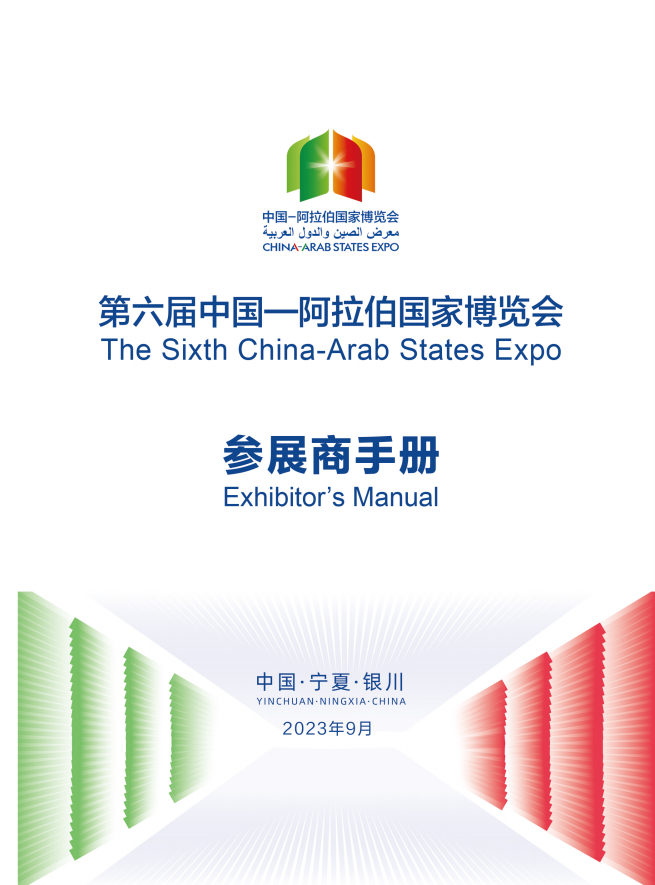 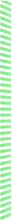 尊敬的参展商：欢迎参加第六届中国—阿拉伯国家博览会（简称中阿博览会）。第六届中阿博览会定于 2023 年 9 月 21 日—9 月 24 日在宁夏银川隆重举办。为了使您获 得详细、及时的展会配套服务信息，保证您在展览期间顺利地进行布展、参展、撤展工作， 特编制本《参展商手册》，供您及您的施工单位参考和执行。本手册的解释权归中阿博览会执委会展览部所有。请您在做好各项参展准备工作前，务必仔细阅读本手册，熟悉其中的各项内容和规定。 欢迎参展机构和企业浏览中阿博览会官方网站 https://www.cas-expo.org.cn/ 获取本届中阿博览会相关信息。预祝您在本届博览会上取得圆满成功 !中国—阿拉伯国家博览会执委会展览部2023 年 8 月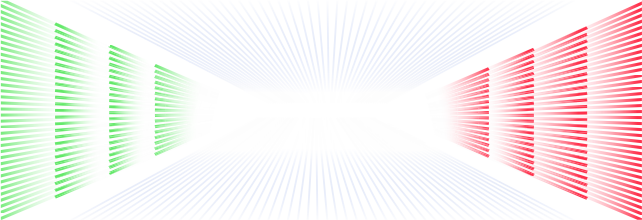 展 前 提 示为了帮助您了解展馆设施与展会的各项要求，顺利做好展前准备工作，我们提供本《参展商手册》，以便您更为简便、高效地办理所需参展手续。一、填写表格各类所需填写的表单均已在本《参展商手册》的附表中列明，请您仔细阅读后，在本手册及表单分别注明的回传截止日期前提交；同时，建议您在表单填妥回传前做好复印备份。二、安全提醒请参展商仔细阅读本《参展商手册》中有关安全生产、参展流程、文明参展等规定并督促您委托的服务商严格遵守上述规定。三、免责提醒中阿博览会承办单位将尽全力提供各方面的优质服务，以求达到参展商的要求。下列情况下，承办单位恕不承担任何责任：1. 逾期回传表格引起的延误或因此未能提供部分或全部服务；2. 逾期申请而导致的附加费用或因此未能提供部分或全部服务；3. 未遵守展会规定及相关法规而导致的延误、赔偿、损失等；4. 未使用展会指定服务商而造成的延误、损失、纠纷等；5. 由参展单位、施工单位自行提交资料的准确性与及时性。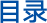 C ONTENTS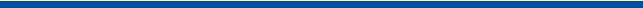 第一章   第六届中国—阿拉伯国家博览会概况  / 05第二章   第六届中国—阿拉伯国家博览会展览展示活动总体规划示意图  / 07第三章   活动安排  / 08一、会议论坛活动（活动时间、地点待确定后更新）二、展览展示活动安排第四章   进度安排  / 11第五章   参展注册报名流程  / 12第六章   工作人员通讯录   / 13一、各展览活动承办单位联系人二、场馆服务联系人三、服务保障单位联系人第七章   证件办理  / 17一、证件种类二、申领要求三、证件办理时间、地点四、领证方法五、使用方法六、职责分工七、校对提交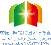 第六届中国—阿拉伯国家博览会The Sixth China-Arab States Expo第八章   展位、展品管理相关规定  / 22一、展位使用管理规定二、展品的管理规定三、进出馆管理四、现场销售管理五、知识产权保护（详见附件 17）六、消费者权益保护七、噪音控制第九章   通关便利化措施  / 25第十章   布撤展管理规定  / 28一、布撤展地点、时间安排二、布展管理三、撤展管理四、车辆管理规定五、严格安全检查第十一章   参展商推荐酒店  / 38第十二章   银川国际会展中心介绍  / 39附件 1-19（附件下载地址：点击进入第六届中国—阿拉伯国家博览会官网 https://www.cas-expo.org.cn/，注册并登录相关展览账号后下载）参展商手册 Exhibitor’s Manual第一章第六届中国—阿拉伯国家博览会概况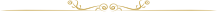 时间地点时间：2023 年 9 月 21 日—9 月 24 日地点：中国·宁夏·银川主办单位中华人民共和国商务部中国国际贸易促进委员会宁夏回族自治区人民政府宗旨传承友谊 深化合作 互利共赢 促进发展主题携手新时代 抢抓新机遇 共享新未来往届成果回顾中国—阿拉伯国家博览会（简称中阿博览会）是经国务院批准，由中华人民共和国商 务部、中国国际贸易促进委员会和宁夏回族自治区人民政府共同主办的国家级国际性综合博览会。自 2013 年以来，已在宁夏银川市成功举办了五届。五届中阿博览会，习近平总书记第六届中国—阿拉伯国家博览会The Sixth China-Arab States Expo均致贺信，共有 112 个国家和地区、24 位中外政要、318 位中外部长级嘉宾、6000 多家国   内外企业参会参展， 累计签订各类合作项目 1213 个， 涉及现代农业、高新技术、能源化工、  生物制药、装备制造、基础设施、“互联网 + 医疗健康”、旅游合作等多个领域，为中阿   双方企业相互交流合作搭建了桥梁、创造了条件， 有力地促进了中国与包括阿拉伯国家在内   的“一带一路”共建国家和地区的经贸投资交流合作， 中阿博览会已成为中阿共建“一带一路”的重要平台。本届博览会以“携手新时代 抢抓新机遇 共享新未来”为主题，将举办“1+8+2+4”项 会议论坛和展览展示活动，即 1 个主要活动：开幕式暨“一带一路”贸易投资促进大会，8 个分项活动：中国—阿拉伯国家工商峰会、现代农业高质量发展合作大会、技术转移与创新  合作大会、网上丝绸之路大会、中阿旅行商大会、大健康产业论坛、水资源论坛、气象高质  量发展合作论坛，2 项机制性活动：主宾国沙特活动、主题省广东活动，4 大展览展示区：  专业展区、国外展区、国内展区和宁夏展区， 其中专业展区涵盖清洁能源新型材料、数字经济、医疗康养、智慧气象、中央企业、跨境电商、品牌商品、装备制造及技术展。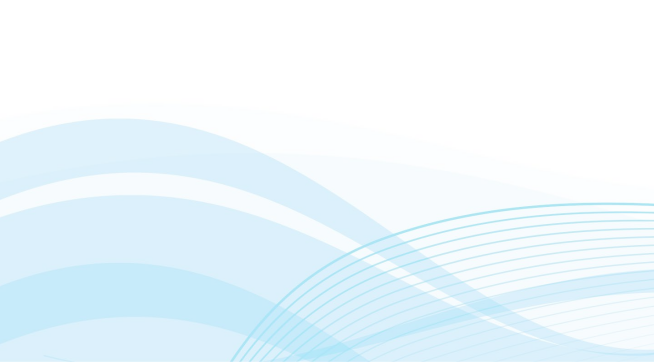 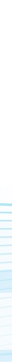 参展商手册 Exhibitor’s Manual第二章第六届中国—阿拉伯国家博览会展览展示活动总体规划示意图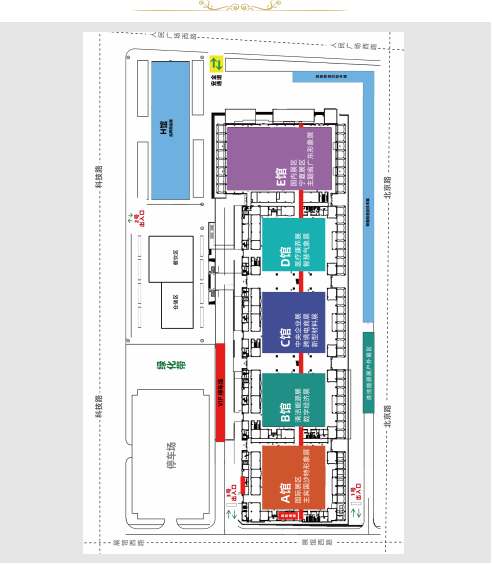 - 07 -第六届中国—阿拉伯国家博览会The Sixth China-Arab States Expo第三章   活动安排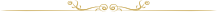 一、会议论坛活动（活动时间、地点待确定后更新）参展商手册 Exhibitor’s Manual二、展览展示活动第六届中国—阿拉伯国家博览会The Sixth China-Arab States Expo参展商手册 Exhibitor’s Manual第四章   进度安排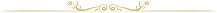 7 月 15 日－ 9 月 10 日    证件注册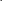 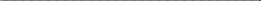 8 月 16 日－ 9 月 01 日    审核图纸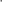 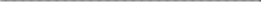 9 月 10 日－ 9 月 18 日    公共区域搭建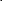 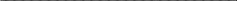 9 月 10 日 09:00    入场搭建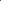 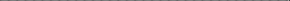 9 月 19 日 24:00    完成搭建布展工作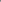 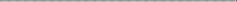 9 月 20 日 09:00 － 24:00  闭馆排爆、巡馆演练、巡馆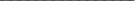 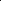 9 月 21 日 09:00 － 12:00  巡馆、开幕大会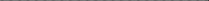 9 月 21 日 13:00 － 18:00    专业观众日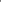 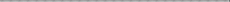 9 月 22 日 09:00 － 18:00  专业观众日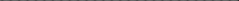 9 月 23 日 09:00 － 18:00  公众开放日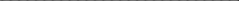 9 月 24 日 09:00 － 17:30   公众开放日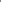 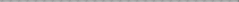 9 月 24 日 18:00     参展商撤展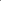 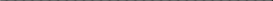 第六届中国—阿拉伯国家博览会The Sixth China-Arab States Expo第五章   参展注册报名流程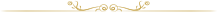 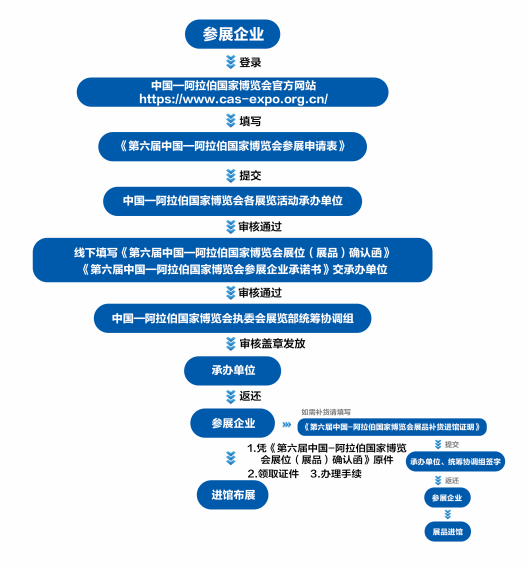 参展商手册 Exhibitor’s Manual第六章   工作人员通讯录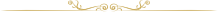 一、各展览活动承办单位联系人第六届中国—阿拉伯国家博览会The Sixth China-Arab States Expo二、场馆服务联系人参展商手册 Exhibitor’s Manual三、服务保障单位联系人第六届中国—阿拉伯国家博览会The Sixth China-Arab States Expo参展商手册 Exhibitor’s Manual第七章   证件办理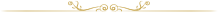 成立第六届中阿博览会执委会展览部统筹协调组证件工作小组负责证件办理工作，采 取网上申报方式进行信息采集和证件办理，请各展览展示活动承办单位协助参展企业、采购 商、专业观众自行登录中国—阿拉伯国家博览会官方网站 https://www.cas-expo.org.cn/register.html 进行注册或线下填写信息汇总后网上注册办理。一、证件种类1. 参展商证：大会参展单位工作人员所使用证件。2. 专业观众证：大会专业观众所使用证件。3. 布撤展证：大会布撤展期间施工单位人员及布撤展车辆司乘人员所使用证件。4. 布撤展车证：运输布撤展材料和展品样品的车辆所使用证件。二、申领要求（一）申请渠道申请各类人员证件均须通过中国—阿拉伯国家博览会官方网站 https://www.cas-expo. org.cn/ 网上注册系统进行信息录入、申请证件。普通观众可于 2023 年 9 月 21 日—9 月 24 日通过中国—阿拉伯国家博览会官方微信公众号注册，在银川国际会展中心 1 号、2 号出入口 换取入场券，没有在网上注册人员凭有效证件（身份证、军官证、警官证）在银川国际会展中心 1 号、2 号出入口处换取入场券。（二）境内人员需提供以下信息1. 申领证件类别2. 证件显示姓名（中文姓名必须与身份证一致）- 17 -第六届中国—阿拉伯国家博览会The Sixth China-Arab States Expo3. 出生年月日（如：19900101）4. 性别5. 身份证件类型6. 证件号码7. 工作单位8. 职务9. 国籍10. 现居住地（详细）11. 照片（三）境外人员需提供以下信息1. 申领证件类别2. 证件显示姓名3. 英文姓名4. 出生年月日5. 性别6. 护照证件类型7. 护照号码8. 护照有效期9. 工作单位 / 服务机构10. 职务11. 国家 / 地区12. 照片（四）申领参展商证和专业观众证的人员，除填写制作证件需要的信息外，还需填写相关业务信息。参展商手册 Exhibitor’s Manual1. 参展商证：单位地址、电子邮件、手机号码、传真。2. 专业观众证：业务性质、什么途径得知中阿博览会的、参会目的、感兴趣的展区、采购投资意向和金额或合作项目名称。3.上传照片要求：近期正面 2 寸免冠彩色照片， 白底、JPG格式，分辨率在 320×240 以上，大小 200-500K。4. 办理各种证件后，不得私自调整证件种类。确因工作需要更换的，须重新审批，并收回原证件。5. 各类证件严禁转借，如有丢失，应立即向各展览展示活动承办单位及证件组报告。因上述原因造成严重后果者，将追究当事人及展区负责人的责任。（五）办理布撤展车辆证时须提供《第六届中国—阿拉伯国家博览会展位确认函》（复印件）及参展单位、施工单位名称、车辆行驶证。三、证件办理时间、地点2023 年 7 月 15 日—9 月 17 日 18:00 线上提交，截止期后请线下提交。（一）布展期间时间：9 月 9 日—9 月 19 日（9:00—18:00）地点：银川国际会展中心 D 馆北门制证处联系人：候晓蕊 18509525290，蒋孝莉 18195081179（二）展览期间时间：9 月 21 日—9 月 24 日（9:00—18:00）地点：银川国际会展中心 A 馆南门票证服务处联系人：候晓蕊 18509525290，蒋孝莉 18195081179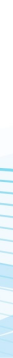 第六届中国—阿拉伯国家博览会The Sixth China-Arab States Expo四、领证方法（一）参展商证官网提交证件信息申请的参展商，参展商证于 9 月 12 日—9 月 19 日（9:00—18:00）期间在展区承办单位处领取。（二）专业观众证1. 9 月 5 日之前官网注册的专业观众、采购商于 9 月 12 日—9 月 19 日在银川国际会展 中心 D 馆北门制证处，9 月 21 日—24 日在 A 馆南门票证服务处，出示身份证及注册成功短信领取证件。2. 9 月 5 日之后官网注册的专业观众、采购商于 9 月 21 日—9 月 24 日在银川国际会展中心 A 馆南门票证服务处，出示身份证及注册成功短信领取证件。3. 现场办证 9 月 21 日—9 月 24 日在银川国际会展中心 A 馆南门票证服务处通过微信注册或填写观众登记表，凭身份证及注册成功短信凭证，现场制证。（三）布撤展证布撤展证于 9 月 10 日—9 月 19 日（9:00—18:00）在银川国际会展中心 D 馆北门制证处向所属展览承办单位领取。（四）布撤展车辆证施工单位请于 9 月 8 日—9 月 19 日在银川国际会展中心 D 馆北门制证处现场办理领取。五、使用方法（一）参展商于 9 月 12 日—9 月 24 日期间持证进入展馆。（二）持布撤展证的施工人员在下列时间凭证安检入场。布展：9 月 10 日 9:00—9 月 19 日 24:00撤展：9 月 24 日 18:00—9 月 26 日 12:00（三）布撤展车辆在下列时间凭证安检入场。- 20 -参展商手册 Exhibitor’s Manual布展：9 月 10 日 9:00—9 月 19 日 24:00撤展：9 月 24 日 18:00—9 月 26 日 12:00六、职责分工（一）各展览展示活动承办单位指派一名工作人员，协助参展商、采购商、专业观众、施工单位在规定的时间内，进行网络注册，并审核确认办理证件资格。（二）证件组及时统筹证件分类和数量，提交制证处，于 9 月 9 日统一发放至各展览展示活动承办单位负责人处，由各展览展示活动证件负责人在展商报到处发放给参展企业。（三）证件组负责人：李渊 13993182599（四）证件办理网络系统负责人：周旭 17752465163（五）各展区证件办理负责人：侯晓蕊 18509525290     蒋孝莉 18195081179七、校对提交每个展览活动承办单位要指定固定的证件专办员（录入员）负责协助参展单位进行网上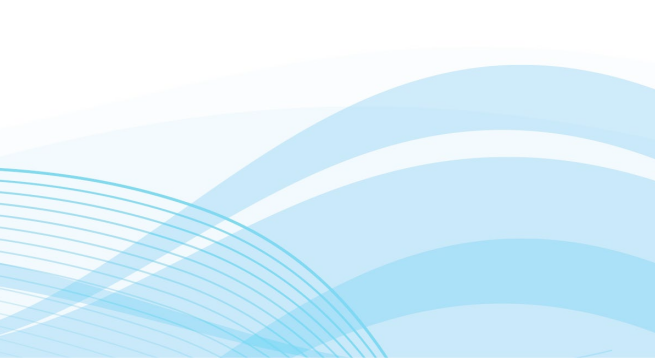 第六届中国—阿拉伯国家博览会The Sixth China-Arab States Expo第八章   展位、展品管理相关规定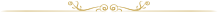 一、展位使用管理规定（一）参展单位须按参展实名制，以实际使用者的名义如实在中阿博览会官网相关管理系统进行备案登记，按规定使用展位，并承担相应的责任。（二）未经许可严禁转卖、擅自对调、对换展位。（三）严禁以借用名义将展位转给 ( 借给 ) 其他单位使用。总公司或集团公司 ( 以下统称总 公司 ) 直属子公司可以总公司名义参展 ( 即以总公司名义办理资格审查、复核和备案 ) 并使用总公司的展位，此情况不视为违规。（四）严禁参展单位在大会规定的展览期间（9 月 21 日—9 月 24 日，每天 9:00 开馆至 18:00 闭馆，最后一天至 17:30）提前撤展；如有特殊情况需提前撤展的，须向展区承办单位和展览部提前申报、审核备案，办理相关展品放行。（五）参展单位所展样品必须符合所在展区设定的展品范围，不得展出与本展区无关的商品。（六）参展单位须携带《展位（展品）确认函》及企业营业执照（复印件）等资格证明材料参展，积极配合展览部和各展区承办单位检查。二、展品的管理规定展品（包括展位内摆放的产品及张贴的宣传图片、发放的资料，下同）须是参展单位自有或经参展单位许可由供货单位提供的产品（物品），并符合以下规定：（一）展品须与《展位（展品）确认函》中确认的展品一致。（二）展品不得跨展区摆放（即未按要求摆放）或摆放于展位净展览面积之外。（三）凡涉及商标、专利、版权、质量认证的展品，参展单位须取得合法权利证书或使用参展商手册 Exhibitor’s Manual合，时（下核统提称交权合利格证的书信）息。，做好证件申领和发放工作。不能出现信息报送不及时、报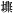 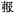 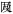 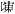 送无效（数四据）、展飞。行器，须提前报备。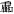 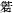 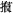 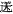 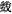 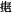 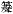 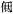 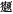 （五）国内参展的食品提前提请市场监管部门审核（联系人：刘建荣 18161586480），进口食品提请银川海关审核（联系人：孙普兵 13995201250）。（六）由供货单位提供的展品，参展或供货单位须在参展前签订书面展品参展协议（协议 内容包括：展品类别、展品参展的展位号、商标、专利、版权、质量认证条款及时效等， 并附相应合法权利证书复印件）。口头协议一律无效。（七）严禁参展展品出现“三无”现象、假冒伪劣、侵犯知识产权行为以及其他不符合规定的展品。（八）严禁参展展品、宣传品中使用未经审核的地图。（九）请参展商按时进馆和离馆，自行提高安全防范意识，采取有效的保护措施，妥善保管好展样品和个人随身物品。三、进出馆管理（一）所有人员凭有效证件进出展馆。（二）参展商须提前向展览部申报展品名称和数量，根据《展位（展品）确认函》确定的展品参展，展品如有变动和调整，请参展商于 9 月 10 日前向展览部统筹协调组重新申报确认。（三）展品进入展馆必须由安检人员根据《展位（展品）确认函》和《中国—阿拉伯国家博览会展品补货进馆证明》确认的展品名称及数量进行查验， 查验不合格的物品一律不准进入展馆。（四）展览期间， 展品如需出馆， 须填写《第六届中国—阿拉伯国家博览会搭建材料（展样品）出馆凭证》，接受查验后出场馆。（五）展品须于布展期间送达展位，正式展览期间，每日上午 9:00—10：00，由银川国际 会展中心西北门货运通道， 提交《第六届中国—阿拉伯国家博览会展品补货进馆证明》原件， 接受查验后进入展馆。第六届中国—阿拉伯国家博览会The Sixth China-Arab States Expo（六）参展单位须遵守中国—阿拉伯国家博览会有关撤展规定，不准提前撤展。（七）餐饮区企业须经市场监管部门审核通过后凭有关资质方可入场，严禁外卖、盒饭等小商贩进入展馆。四、现场销售管理9月21 日—9月22 日，专业观众日期间银川国际会展中心A、B、C、D馆禁止零售，只可参观、体验、交流、品鉴。E 馆、F 馆、H 馆可现场销售。五、知识产权保护（详见附件 17）六、消费者权益保护（一）市场监督管理部门在中阿博览会场馆设点提供消费者权益保护方面的服务。（二）根据《中华人民共和国产品质量法》的相关规定，产品质量监督管理部门在银川国 际会展中心驻场为客商提供产品质量检验服务， 对涉嫌产品质量问题的展样品进行现场检验， 对产品质量不合格的展样品立即予以暂扣，并取消参展单位参展资格。（三）根据《中华人民共和国药品管理法实施条例》的相关规定，禁止展示无审批文号的 药品和医疗器械及以个人名义展示的药品和医疗器械， 禁止现场销售药品和医疗器械， 违者由药品监督管理部门立即予以暂扣，并取消参展单位参展资格。（四）严禁参展单位及其他与会人员展示或出售假冒伪劣、过期产品。七、噪音控制（一）严禁在展位上叫卖展品。（二）展位声像设备的音量须低于 50 分贝。（三）对屡次违反且不听劝告者，展览部将进行断电处理。参展商手册 Exhibitor’s Manual第九章   通关便利化措施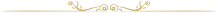 一、发布通关须知，提供预审服务发布《2023 年第六届中国―阿拉伯国家博览会海关通关须知》《2023 年第六届中国―阿 拉伯国家博览会检验检疫限制清单》《2023 年第六届中国―阿拉伯国家博览会检验检疫禁止清 单》， 为境外参展商提供详细指引。对能预先提供展览品清单的参展国家或参展商， 海关可提前 对展览品清单预审核， 对禁止入境展览品， 提前告知， 避免参展商不必要的损失；对限制入境展览品，及时反馈入境参展条件和要求，便于提前办理相关证件，顺利通关参展。银川海关 官 网： http://yinchuan.customs.gov.cn/yinchuan_customs/531985/zfxxgkzl72/zfxxgkml19/5207014/index.html二、全程服务保障，随时响应需求中阿博览会期间，由银川海关综合业务二处牵头，抽调业务骨干入驻银川国际会展中心，提供通关、监管、咨询等服务。三、深化科技应用，打造智慧监管在中阿博览会期间，在二级监控指挥中心开展口岸监管业务运行主题式监控，充分利用 CT及智能审图等非侵入式查验手段，推动旅检、货检领域实现顺势监管、智慧监管。四、设置专门通道，优先办理手续银川海关为中阿博览会进境展览品实行 24 小时预约通关、节假日预约通关服务；银川河东机场海关、兴庆海关在国际旅检通道、报关大厅、海关监管作业场所等设置贵宾礼遇通道、进境第六届中国—阿拉伯国家博览会The Sixth China-Arab States Expo展览品报关专用窗口和查验专用通道， 优先办理申报、查验、抽样、检测等海关手续， 实行即查 即放；因特殊情况不适宜在口岸海关实施验放的展览品， 经海关研判同意， 可运至展馆现场接受查检。五、固化监管措施，延长 ATA 单证册项下展览品暂时进境期限固化往届中阿博览会监管服务保障措施，海关签注 ATA 单证册项下暂时进境货物的复运出境期限与单证册有效期一致。六、简化监管手续，方便特殊物品进境对中阿博览会参会代表携带自用且仅限于预防或者治疗疾病用的特殊物品（生物制品），凭医生处方或者医院的有关证明， 准予入境。允许携带量以处方或者说明书确定的一个疗程为限。七、简化入境手续，方便食品化妆品参展仅供展览的预包装食品和化妆品免予加贴中文标签和抽样检验，免予核查收发货人备案证 明；少量试用、品尝的， 根据食品安全风险评估情况， 可展前抽取样品检验， 免予加贴中文标签；在展会现场少量试销的，可免予加贴中文标签。八、简化出境手续，便利展览品展后处置中阿博览会暂时进境展览品（ATA 单证册项下暂时进境展览品除外）在中阿博览会结束后， 结转到海关特殊监管区域和保税监管场所的（参展汽车应当转入可开展汽车保税仓储业务的海关特殊监管区域和保税监管场所），准予核销结案。九、支持保税展示展销常态化，扩大展会溢出效应经海关注册登记的海关特殊监管区域或保税物流中心（B 型） （以下简称“区域中心”）参展商手册 Exhibitor’s Manual内企业， 可以将保税货物提交担保后运至区域中心外中阿博览会保税展示展销场所进行展示和销售等经营活动。十、支持跨境电商，推进线上线下融合支持中阿博览会“跨境电商展”，对在中阿博览会现场设立的跨境电商 O2O体验店实行“网 购保税 + 即时配送”；允许列入跨境电商零售进口商品清单（2022 年版）的进境展览品，在展览结束后进入区域中心的， 对于符合条件的， 可按照跨境电商网购保税零售进口商品模式销售。十一、提供税款担保，减轻企业负担中阿博览会暂时进境展览品，可自主选择税款担保方式。鼓励采用税款总担保，免于逐票 向海关提交税款担保；鼓励采用关税保证保险， 有效降低企业资金占用成本， 缓解企业资金周转压力。十二、统一申报流程，尽享税收优惠根据国家税收优惠政策，为第六届中阿博览会展期内销售的符合展品清单类别范围和销售额度的进口展览品免征进口关税和进口环节增值税、消费税。第六届中国—阿拉伯国家博览会The Sixth China-Arab States Expo第十章   布撤展管理规定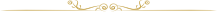 一、布撤展地点、时间安排（一）地点银川国际会展中心（中国宁夏银川市金凤区北京中路 169 号）（二）时间安排1. 审核特装搭建图纸：8 月 16 日—9 月 10 日2. 大包围、特装展进场搭建：9 月 10 日 9:003. 展位画线：9 月 10 日—9 月 12 日4. 入场手续办理时间：9 月 8 日—9 月 14 日5. 施工单位布展车辆入场时间：9 月 10 日 9:006. 标准展位搭建时间：9 月 15 日—9 月 19 日 24:007. 参展单位布展时间：9 月 17 日—9 月 19 日 24:008. 封馆排爆时间：9 月 20 日9. 参展展品撤离时间：9 月 24 日 18：0010. 展台撤展时间：9 月 24 日 18:00—9 月 26 日 12:00（三）第六届中阿博览会布撤展车辆路线图- 28 -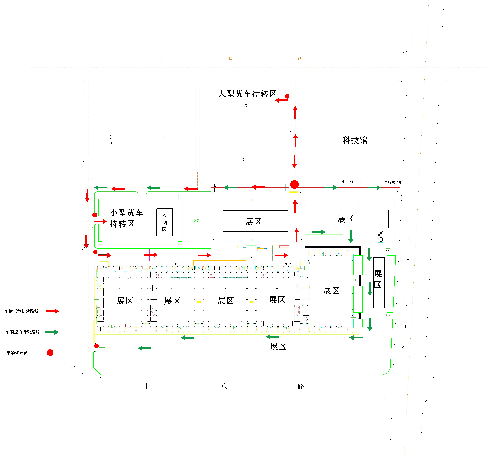 参展商手册 Exhibitor’s Manual二、布展管理（一）布展类型中国—阿拉伯国家博览会设立特殊装修布展区域（以下简称特装区）与标准展位布展区域（以下简称标展区），即特装展位与标准展位分区布展。1. 划入特装区的展位必须全部实行特装布展。2. 标准展位全部按加高标展布展。- 29 -第六届中国—阿拉伯国家博览会The Sixth China-Arab States Expo（二）特装展位搭建须知1. 施工单位资质要求参展单位可自行指定布展施工单位进行展台设计与搭建， 但布展施工单位须符合以下要求：（1）具有合法经营资格的企业，并具备相关行业资质。（2）具备专业技术队伍，有固定的从事展览工程业务的人员。同时，应确保有足够的人力、物力，能在规定的时间内完成各项布展、撤展工作。（3）熟悉并遵守布展、撤展施工管理规定，自觉服从现场管理的相关规定。注：参展单位与施工单位之间的任何约定和安排，属双方之间的合约。如发生任何意外或纠纷，双方应遵循法律途径解决，不得影响展会的正常举办。2. 施工搭建要求及注意事项（1）展览工程相关搭建资质、布展施工单位营业执照及法人身份证复印件加盖公章。（2）布展施工单位须填写并提供以下资料委托搭建证明、特装布展图纸申报表、报馆图纸样板、特装用电申报表、特装展位用电 安全责任承诺书、特装展位结构安全责任书、展位布展消防安全审批单、布展工程消防安全承诺书、展台设计方案电气分布图等（资料清单详见附件 9）。相关办理手续资料均可从中阿博览会官方网站： https://www.cas-expo.org.cn/ 下载后盖章填报。（3）应消防部门要求：布展施工限高不超过 6 米，主消防通道不得小于 5 米，展位与 展位之间次通道不小于 3 米，消防设备设施不能堆积杂物并且距离不小于 3 米，A、B、C、  D 馆内大厅北柱（消防炮操作面板、消火栓）距离不得小于 1.5 米，特装展不能搭建双层（消  防水炮的水喷不进去展位内部，结构主要以木制结构，耐火极限等级不符合要求，并且室内  没有喷淋、消火栓等灭火器材）；材料：不燃，难燃分为 A 级，B1 级（提供检测报告，合格 证）； 木板：阻燃胶合板， 弱电背板涂刷白色防火涂料（检测报告， 合格证） 电源线：阻燃线，并且穿金属软管（检测报告、合格证）；地毯：阻燃地毯（检测报告、合格证）。参展商手册 Exhibitor’s Manual（4）须提交的资料经过相关各方填报（邮件须写清企业名称、展位号、联系人、联系方 式等）、盖章，统一由布展施工单位汇总后，于 8 月 16 日—9 月 1 日将电子版发送至场馆服 务组图纸审核小组邮箱（联系人：黄博 13995213696 何文 13469572659 邮箱：173977502@ qq.com）。审核合格后，图纸审核小组统一向布展施工单位发放《搭建施工确认函》，布展 施工单位根据要求提前电汇相关施工保证金，凭借《搭建施工确认函》及银行汇款凭证到现场办理相关证件及手续，入场搭建布展。注：1. 请使用公司账户进行汇款。2. 展会现场不进行施工保证金退还工作。3. 退还施工 保证金时将直接退还给汇款公司，不能转退给第三方。4. 展会结束后，若无损坏、丢失场地设备及噪音超标等违规行为，施工保证金将于展会结束后 30 个工作日内无息退还原账户。（三）标准展位搭建须知1. 任何情况下， 参展单位不得擅自拆装、改动展位配置的楣板、展板、展具及照明灯具。2. 参展单位展位装饰须在自己展位内进行搭建，不得超出展位范围，未经批准超出者，将被责令拆除。3. 在标准展位内安装有标配电箱的，严禁对该配电箱安装位置进行移动，参展单位在布置时应注意避开。4. 标准展位增租的射灯和日光灯严禁装于展位的外侧和参展单位自带的展具上。5. 标准展位严禁私接线路、使用霓虹灯、小太阳灯等产生高温的灯具。6.所有标准展位的搭建材料及展具均为租赁性质， 参展单位应爱护展板、展具及场馆设施。 严禁在展板、展具上装嵌金属尖钉、刀刻、涂写及钻孔。展板上禁止做任何喷涂，自带宣传品不能使用胶水或破坏性极强的胶带纸粘贴， 只可使用双面布基胶带， 并在撤展时负责清理。7. 严禁拆卸展架、展具；不得将重物、画框直接挂、靠在展板墙上；不得踩踏展具；严禁将自带展架、展具连接在大会统一配置的展架、展具上，以防止展台倒塌。8. 标准展位中提供的电源插座（5A/220V/300W），只能接驳电视、电脑、手机充电器等一般家用电器，严禁用于机械设备、照明接驳，超出额定范围须申请电箱接电。第六届中国—阿拉伯国家博览会The Sixth China-Arab States Expo9. 租赁的展具等若出现损坏、丢失的应按照原价赔偿或扣除保证金。10. 严禁随意挪用其他展位及公共区域的桌椅等物品。11. 所有的集装箱及用于存储用品的箱子应在开展前移出展馆，以免造成堆积，妨碍其它的展位运作及阻碍通道。（四）布展流程1. 布展施工单位搭建流程提交特装申报资料→发送至图纸审核小组→审核合格获得《搭建施工确认函》/ 审核不合 格重新提交→获取《搭建施工确认函》 → 电汇相关费用 / 现场缴纳→至现场服务处办理相关证件→入场搭建布展。注：请通过公司账户办理相关汇款手续，银行汇款凭证是办理布展施工的重要文件。2. 参展单位布展流程凭《展位（展品）确认函》在展商服务处领取参展证件→入场布展。注：如需办理用电请至 A 馆北门现场服务处办理。3. 公共区域承建单位施工流程凭《中标合同》在 A 馆北门现场服务处办理手续→领取布撤展证件→入场搭建布展。（五）布展施工规定1. 限高（1）8 米通道两侧单层限高 6 米，不能搭建双层，不能封顶。（消防要求）（2）6 米通道两侧单层限高 6 米。（3）5 米及 5 米以下通道两侧单层限高 6 米。（4）展位或搭建物与展厅墙体之间须留出消防通道，其宽度不小于 3 米。（5）场馆无法提供吊点服务。2. 布撤展期间所有入场人员必须佩戴安全帽。3. 布撤展期间禁止使用人形梯。参展商手册 Exhibitor’s Manual4. 每 50 ㎡展位配备 4kg， A/B/C 类干粉灭火器一台（每增加 50 ㎡展台增加一台灭火器）。5. 施工人员管理要求（1）进入搭建区域的所有人员均应按要求佩戴证件、安全帽，携带相关资质证件以备核查，对于不符合规定的人员，大会主管部门有权进行处罚。（2）施工人员在高空（2 米以上）工作时应系上安全带或使用其它防坠装备，使用合格安全的提升工具及操作平台，禁止使用人形梯。（3）展出期间，施工单位须安排电工、木工等工种人员值班，发现问题及时处理。（4）各展位施工人员须凭有效施工许可证、布撤展证在规定时间内布展及撤展。若需要提前进馆布展或延期撤展，须向会展中心申请办理相关手续。（5）展馆及室外展场内严禁吸烟， 若吸烟，将取消参展资格， 并永久禁止参与中阿博览会。6. 施工搭建管理要求严格按照《展览建筑设计规范》《大型群众性活动安全管理条例》等法规规范要求进行管理和施工。（1） 展台搭建材料的选用要符合国家相关部门关于临时性建筑的材料使用标准， 结合展会的特点合理选择符合环保要求的施工材料， 严禁使用带有挥发性、刺激性气味的超标布展材料。（2）布撤展期间禁止使用人形梯，装修设计和施工不得超过展位的垂直投影。（3）进场前，应先了解工作性质及现场环境，如电掣位置、消防器材位置、防火通道位置等。（4）展台的结构必须牢固、安全，搭建材料的燃烧性能等级应达到难燃或不燃标准。（5）未经消防主管部门和会展中心的专项审批，严禁在展馆内进行展位特装吊顶作业。（6）钢结构、桁架不得采用铅丝、铁丝捆绑的连接方式，须采用焊接或螺栓连接，确保强度和稳固程度。（7）严禁在展馆墙面、顶部、柱子、围栏及各种专用管线上钉钉、捆绑。不得破坏或改 变展馆所有设备、设施的使用性质和位置，不得刷胶、涂色、粘贴、张贴宣传品，参展单位如需在展板上粘贴物品，只可使用双面布基胶带，并在撤展时负责清除粘贴物。第六届中国—阿拉伯国家博览会The Sixth China-Arab States Expo（8）不得携带易燃、易爆等危险物品进入施工现场；展厅内严禁粗加工；特装结构、造型、 灯箱及模型等组合须在展馆场外制作完成， 现场拼装；展馆（含室外展场） 内禁止进行油漆、喷漆作业。（9）严禁在消防通道、防火隔离带和防火卷帘门下搭建展台及堆放物品；严禁堵塞紧急出口、配电设施和改动、遮挡展馆消防设施设备。（10）施工材料严禁倚靠标准展台，应放置在本展台范围内，不得阻塞、占用疏散通道 和防火隔离带，否则场馆将视其为废弃物料处理并采取相应的措施。离开展馆前，搭建人员要清理现场，将废弃物料放在指定的地方。（11）展馆（含室外展场）内禁止动用明火或进行电气焊。（12）违反上述规定的施工单位， 现场管理部门有权要求施工单位立即纠正、停止施工，  情节严重的将直接清出场馆， 并永久禁止参加中阿博览会。发生任何安全事故由施工单位负责，并承担相应的法律责任。7. 施工用电管理要求（1）电气安装须严格遵守《中华人民共和国国家标准—低压配电设计规范（GB50054—95）》和特装展位电气部分的具体要求。（2）选用的电气材料和设施设备须符合国家强制性产品认证（3C）标准和消防安全要求，优先选用 LED 等低能耗及低压电器材料。（3）须使用符合国家标准的双护套绝缘阻燃铜质电线连接电器设备。导线连接须采用连 接端子，线路应在空中（自地面始 3.5 米以上高度）穿过疏散通道，确有困难必须穿过人行地 面、地毯和结构的， 应穿管并设过桥保护；金属保护管和金属构件须做电气跨接和安全接地；插座必须设置接地线（PE 线）。（4）严禁使用霓虹灯、高温碘钨灯。发热电气元件（如：镇流器、变压器等）与木质结 构安装应使用石棉垫等阻燃隔热设施。筒灯、石英灯要有隔热防护。广告灯箱、灯柱内须留有对流的散热孔，灯具镇流器和触发器须选用经国家级检测机构检验合格产品。参展商手册 Exhibitor’s Manual（5）开关、插座和照明灯具靠近可燃物时，应采取隔热、散热等防火保护措施。卤钨灯 和额定功率大于或等于 100W 的白炽灯泡的吸顶灯、槽灯、嵌入式灯，其引线应采用瓷管、 矿棉等不燃材料作隔热保护。大于 60W 的白炽灯、卤钨灯、高压钠灯、金属卤灯光源、荧光高压汞灯（包括电感镇流器）等不应直接安装在低于 B1 级的构件及装修材料上。（6）展厅内的电动模型、彩灯以及声、光控制装置的电源变压器，应设在通风良好处， 并有不燃壳罩保护，不得安装在可燃材料上。展厅内灯具配用的镇流器应选用电子镇流器或节能型电感镇流器，且不应直接设置在可燃装修、布展材料或可燃构件上。（7）要注意爱护展馆的电气设备，禁止擅自动用展馆配电箱、水源、气源等固定设施。禁止直接在展馆柱子上安装灯具作为灯箱，所有展馆的设备设施不得拆除、搬移和损坏。（8）任何用电设备在运行过程中应有必要的监控措施，不容许超负荷运行，展位用电须如实办理申请手续，不得随意接入展厅的电箱和插座上。（9）展位内的用电器具及线路、开关等配电设施，要自觉接受展馆电工的检查。发现隐患，要配合整改，不得拒绝检查或借故拒不整改。（10）特装展位搭建不允许遮挡或覆盖展馆的照明电箱、动力电箱、电话配线箱。（11）展馆内禁止存放、使用充压的压力容器， 特殊供气须展商自带空压机及储气罐（压力容器）等设备存放在馆外指定位置，并保证设备运行安全。（12）如发现安全隐患或违反规定的行为，会展中心有权在不通知的情况下，随时停止供电。（13）电脑、精密仪器等设施设备的供电应加装不间断电源保护， 因停止供电造成电脑、精密仪器等设施设备的数据丢失和损坏，会展中心不负责赔偿。三、撤展管理（一）撤展流程办理《第六届中国—阿拉伯国家博览会搭建材料（展样品）出馆凭证》→展品出馆→清第六届中国—阿拉伯国家博览会The Sixth China-Arab States Expo除展位大型垃圾→办理押金退款手续。（二）撤展施工规定1. 撤展期间拆除展台时，应安排专人负责。拆除应自上而下进行，不得采取推倒、拖拽等野蛮施工方法。2. 各撤展施工单位须在规定时间内将特装展位垃圾撤出展馆，严禁超时、延期撤展。3. 撤展施工单位撤展完毕后，须有场地清洁负责人检查场地并在《撤展确认单》上签字确认后，到现场服务处办理相关施工保证金退还手续。4. 各参展单位在规定的时间内未能及时清除遗留展品，物品丢失、损坏等责任自负。5. 各参展单位要爱护馆内一切设施，不得夹带、搬走及损坏，违者除照价赔偿外，情节严重者将被重罚。6. 撤展时人流、物流聚集，各参展单位须服从现场公安、交警、保安等管理人员的统一调度指挥，并注意文明礼让，不要堵塞通道，注意看管好自己的财物。四、车辆管理规定（一）在 9 月 20 日 -24 日展览期间只允许持大会通行证车辆进入北广场停车场，布撤展车辆严禁进入。（二）布撤展车辆进入场馆区域须提前办理布撤展车辆证件，未办理证件的车辆必须停放在 P2 停车场（待转区）等候办理，严禁影响交通。（三）布撤展车辆进场后须服从车辆管理组指挥人员的统一调度，停放后立即装卸，不得堵塞通道。禁止车辆在场馆北侧路段过夜停放，否则将协调交管部门进行清拖。（四）布撤展车辆进入银川国际会展中心应符合以下条件1. 凭中阿博览会执委会展览部发放的布撤展车证。2. 在车证规定的时间段内。（五）布撤展车辆装卸货时限及要求参展商手册 Exhibitor’s Manual1. 布撤展车辆进场后须服从会展中心展馆现场车管指挥人员的统一调度，布撤展车辆在展馆装卸货不得超过 60 分钟。2. 按指定位置停放及装卸货，集装箱吊卸及存放业务须在指定场所进行，装卸货后应立即驶离。3. 布撤展期间，展馆布撤展区内车位停满时，布撤展车辆应暂停在 P2 停车场（待转区）等候，听从相关人员指挥进入各相关展区装卸货。4. 布撤展车辆应根据展品所在馆号，选择指定的货车停车区停放，司机不得离车。5. 凡进入展馆的布撤展车辆均由展馆入口经过车底防爆安检后进入，驾驶员须持有布撤展证。五、严格安全检查1. 从布展开始至撤展结束，所有人员进入银川国际会展中心场馆须佩戴执委会核发的有 效证件， 自觉配合执勤人员查验证件和安全检查。严禁将证件转借他人， 严禁带无证人员进馆，违者严肃追究当事人责任。2. 执委会各部工作车辆进入会展中心时，须将车辆证件置于前挡风玻璃醒目处，服从交 通管理人员指挥， 按规定路线行驶， 按指定位置停放。接受查验和安检时， 车内人员应主动配合，自觉出示有效证件。3. 布撤展车辆必须从专门入口进入会展中心，卸 / 装完展样品后立即驶出，严禁在会展 中心内长时间逗留。搬运展样品出展馆时，须申请办理博览会展样品出馆手续，门卫检查后放行。第六届中国—阿拉伯国家博览会The Sixth China-Arab States Expo第十一章   参展商推荐酒店第六届中国—阿拉伯国家博览会参展企业推荐酒店参展商手册 Exhibitor’s Manual第十二章  银川国际会展中心介绍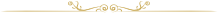 银川国际会展中心位于银川市城市核心区人民广场西侧，占地面积 131 亩，总投资 4.3 亿元， 总建筑面积 8.1 万平方米， 其中地上建筑面积 7.4 万平方米， 地下建筑面积 0.7 万平方米。 包括展厅、洽谈、办公及辅助用房，展厅分为 A、B、C、D、E 五个场馆，可布置 1742 个国际标准展位。室外展场 2.6 万平方米，停车场 1 万平方米，可满足 1200 辆车停放。一、地址：宁夏银川市金凤区北京中路 169 号二、展馆技术数据（一）内外地面承重展览中心的 A、B、C、D、E 展馆一层载荷为 5 吨 / 平方米三层载荷为 0.3 吨 / 平方米室外载荷为 15 吨 / 平方米。（二）室内展馆面积- 39 -第六届中国—阿拉伯国家博览会The Sixth China-Arab States Expo附件下载地址：第六届中国—阿拉伯国家博览会官网 https://www.cas-expo.org.cn/附件 1：第六届中国—阿拉伯国家博览会参展单位承诺书附件 2：第六届中国—阿拉伯国家博览会展位（展品）确认函附件 3：第六届中国—阿拉伯国家博览会展品补货进馆证明附件 4：第六届中国—阿拉伯国家博览会委托搭建证明附件 5：第六届中国—阿拉伯国家博览会特装布展图纸申报表附件 6：第六届中国—阿拉伯国家博览会报馆图纸样板附件 7：第六届中国—阿拉伯国家博览会特装用电申报表附件 8：第六届中国—阿拉伯国家博览会特装展位搭建入场规定附件 9：第六届中国—阿拉伯国家博览会特装展位用电安全责任承诺书附件 10：第六届中国—阿拉伯国家博览会特装展位结构安全责任承诺书附件 11：第六届中国—阿拉伯国家博览会展位布展消防安全审批单附件 12：第六届中国—阿拉伯国家博览会展馆布展工程消防安全承诺书（布展设计单位）附件 13：第六届中国—阿拉伯国家博览会展馆布展工程消防安全承诺书（施工单位）附件 14：第六届中国—阿拉伯国家博览会展馆布展工程消防安全承诺书（参展单位）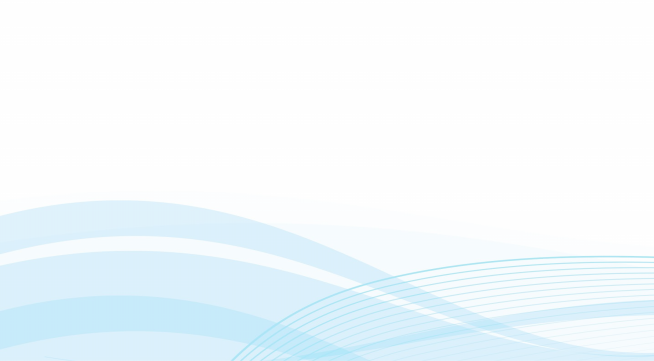 附件 15：第六届中国—阿拉伯国家博览会搭建材料（展样品）出馆凭证附件 16：第六届中国—阿拉伯国家博览会特装展位施工申报表附件 17：知识产权承诺书附件 18：第六届中国—阿拉伯国家博览会展期点位解说信息报送表附件 19：第六届中国—阿拉伯国家博览会施工安全责任书- 40 -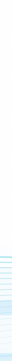 参展商手册 Exhibitor’s Manual附件 1第六届中国—阿拉伯国家博览会参展单位承诺书为规范展览行为，增强参展企业诚信度，为广大专业观众创建良好的洽谈氛围，保障其 合法权益，按照国家相关法律法规及参展商服务手册内容，我单位向第六届中国—阿拉伯国家博览会执委会及广大专业观众郑重承诺：1. 我单位保证展品及技术的合法性，保证其不存在任何侵权行为，并保证所提交资料的真 实性、准确性，且现场展品与报名表所填写的参展展品一致，展品属于该展区行业范畴内，杜绝展出假冒伪劣商品，若未遵守以上承诺，自愿接受相关部门的处理（如没收展品、清理出场等）。2. 我单位严格杜绝以任何形式倒卖展位、拼租展位等违规行为；若出现上述行为，相关 部门可对我单位进行处理，立即取消我单位参展资格，收回展位；由此产生的一切后果和损失由我单位自行承担。3. 我单位保证在参展期间严格遵守中阿博览会相关规定，在专业观众日（9 月 21 日 -9月 22 日）杜绝零售、兜售等不规范行为的发生。4. 我单位严格遵守展区纪律，严格杜绝在展区内现场操控无人机、低空飞行器、遥控模具（玩具）等类型的商品，若进行操控演示，相关部门可没收该商品。5. 我单位承诺对展品的安全、完整负责，如展品在运输、布展、展览、撤展期间发生损坏与遗失，由此产生的一切后果和损失我单位自行承担。参展单位签字盖章（盖章认定遵守大会有关规定）年   月   日- 41 -第六届中国—阿拉伯国家博览会The Sixth China-Arab States Expo附件 2第六届中国—阿拉伯国家博览会展位（展品）确认函尊敬的参展单位：贵单位参展申请展览部已收悉，现将有关事宜确认如下：参展单位信息展样品清单（此栏可追加）注：参展单位凭此《展位确认函》至银川国际会展中心办理相关手续，并妥善安排展会前的一切准备工作，保证展会顺利召开。展览活动承办单位（签字）：展览部（签字）：中国—阿拉伯国家博览会执委会办公室（盖章）年     月      日参展商手册 Exhibitor’s Manual附件 3第六届中国—阿拉伯国家博览会展品补货进馆证明兹有                                      单位（展团名称：                        展位号：      ）因参展需要，在 9 月      日，需进行展品补货进入展馆，展样品清单如下：参展单位签字：        展览活动承办单位签字：         展览部统筹协调组签字：年  月   日                 年  月   日                年  月   日第六届中国—阿拉伯国家博览会The Sixth China-Arab States Expo附件 4第六届中国一阿拉伯国家博览会委托搭建证明兹为中国—阿拉伯国家博览会展览展示活动展会参展单位，参展单位：                                        展位编号 :                展位规格：       现委托                                为我方施工单位，且证明：1. 该施工单位经考察审核合格确认为本展位唯一指定施工单位，且具有搭建资格；2. 该施工单位已同我方签定相关搭建合同，确保展台安全施工及正常运行；3. 我方已明确施工管理、消防安全等所有相关安全细则，并通知我方指定委托施工单位在现场确保施工安全；4. 配合施工并对展台安全进行监督，如违反场馆相关施工安全规定，执委会有权对展位进行处理；参展单位承诺将对施工单位进行监督，若违反执委会和场馆方施工管理相关规定，执委会和场馆方有权追究我方一切责任。参展单位（盖章）签字：日期：    年  月   日参展商手册 Exhibitor’s Manual附件 5第六届中国—阿拉伯国家博览会特装布展图纸申报表（申报日期：      年     月     日）（此表一式三份，场馆服务组、申报单位、展览部分别留存）第六届中国—阿拉伯国家博览会The Sixth China-Arab States Expo附件 6第六届中国—阿拉伯国家博览会报馆图纸样板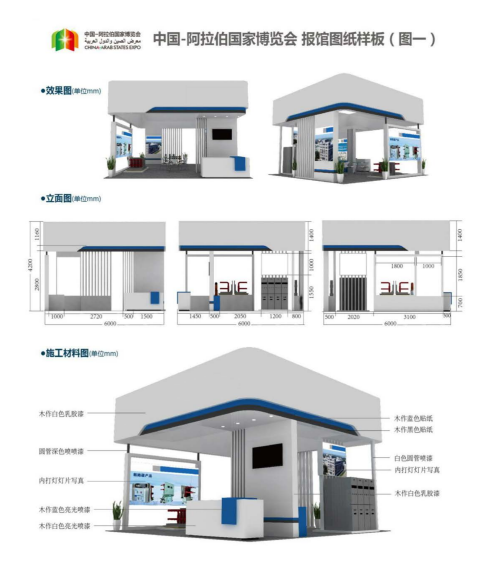 参展商手册 Exhibitor’s Manual附件 7第六届中国—阿拉伯国家博览会特装用电申报表收件人：中国—阿拉伯国家博览会图纸审核小组         传真：施工单位盖章：                                 填写日期：     年    月    日第六届中国—阿拉伯国家博览会The Sixth China-Arab States Expo附件 8第六届中国—阿拉伯国家博览会特装展位搭建入场所需材料（此文件请放置首张）特装展台办理施工需提供以下材料：参展商手册 Exhibitor’s Manual附件 9第六届中国—阿拉伯国家博览会特装展位用电安全责任承诺书为配合做好第六届中国—阿拉伯国家博览会 ( 以下简称中阿博览会 ) 特装展位用电安全管 理工作，明确责任，规范管理，确保安全，为宾客营造安全的洽谈环境，根据中阿博览会安 全管理需要， 本单位作为第六届中国—阿拉伯国家博览会（展位号：  ）特装展位的使用单位，同该特装展位的施工单位特此承诺：一、严格遵守第六届中国—阿拉伯国家博览会布撤展管理规定中的展馆防火规定和展馆 用电安全规定，对布撤展及展出期间因违章电气施工或违章用电引起的一切后果，承担全部责任，并愿意接受责任追究。二、指定专人负责本单位在中阿博览会期间的用电安全管理，做好布撤展及展出期间现场值班维护，随时消除安全隐患，确保展馆安全。三、自觉接受中阿博览会有关部门的监督管理，切实落实安全保障措施和整改措施。四、自觉明确电气施工方与用电方的安全责任，建立并落实安全生产责任制。本承诺书一式三份，场馆服务组图纸审核小组、特装展位使用单位及特装展位施工单位 各一份，自签字递交之日起生效。本承诺书是第六届中国—阿拉伯国家博览会《特装布展图纸申报表》的必要附件。第六届中国—阿拉伯国家博览会The Sixth China-Arab States Expo附件 10第六届中国—阿拉伯国家博览会特装展位结构安全责任承诺书为配合做好第六届中国—阿拉伯国家博览会（以下简称中阿博览会）特装展位结构安全 管理工作，明确责任，规范管理，确保安全，为宾客营造安全的洽谈环境，根据中阿博览会 安全管理需要， 本单位作为第六届中国—阿拉伯国家博览会（展位号） 特装展位的使用单位， 同该特装展位施工单位特此承诺：一、严格遵守第六届中国—阿拉伯国家博览会布撤展管理规定。对布撤展及展出期间因 展位结构问题引起的一切后果承担全部责任并愿意接受责任追究。二、指定专人负责本单位在中阿博览会期间的展位结构及电路安全管理，做好布撤展及 展出期间现场值班维护，随时消除安全隐患，确保展馆安全。三、自觉接受中阿博览会有关部门的监督管理。切实落实安全保障措施和整改措施。四、自觉明确特装展位施工单位与展位使用方的安全责任， 建立并落实内部安全责任制。 五、严格按照提交给场馆服务组图纸审核小组的图纸施工。本承诺书一式三份，场馆服务组、特装展位使用单位及特装展位施工单位各一份，自签 字递交之日起生效。本承诺书是第六届中国—阿拉伯国家博览会《特装布展图纸申报表》的 必要附件。参展商手册 Exhibitor’s Manual附件 11第六届中国—阿拉伯国家博览会展位布展消防安全审批单报审时间：      年     月    日（此表一式三份，场馆服务组图纸审核小组、消防审核部门、展览场地管理部门分别留存）。第六届中国—阿拉伯国家博览会The Sixth China-Arab States Expo附件 12第六届中国—阿拉伯国家博览会展馆布展工程消防安全承诺书（布展设计单位）为了成功举办第六届中国—阿拉伯国家博览会（以下简称中阿博览会），我单位（单位名称） 在布展工程消防设计过程中，作如下承诺：一、在资质许可的范围内承揽布展工程消防设计业务。建立消防设计质量责任制，健全 并落实消防设计质量自审制度，明确设计人、技术审核人以及签发人的责任，确保布展工程 消防设计质量。二、根据消防法规、《展览建筑设计规范》和国家、自治区工程建设消防技术标准进行 消防设计，编制符合要求的消防设计文件，不违反国家、自治区工程建设消防技术标准强制 性要求，并对布展工程消防设计质量负责。三、对在设计中选用的消防产品和有防火性能要求的建筑构件、建筑材料、室内装修装 饰材料及布展材料，应当注明规格、性能等技术指标，其质量要求符合中华人民共和国标准 或者行业标准。四、参加展位布展工程竣工验收，对布展工程消防设计实施情况签字确认。五、不擅自变更经场馆服务组图纸审核小组审核合格的布展工程消防设计， 确需修改的， 应出具新的设计图纸，并由参展方重新申报。以上系我单位作出的承诺，我单位将信守承诺，若有违反上述承诺内容，依照《中华人 民共和国消防法》等法律规定，我单位将承担全部法律责任。设计单位名称（公章）：负责人签名：年   月  日参展商手册 Exhibitor’s Manual附件 13第六届中国—阿拉伯国家博览会展馆布展工程消防安全承诺书（施工单位）为了成功举办第六届中国—阿拉伯国家博览会（以下简称中阿博览会），我单位（单位名称）：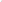 在布展工程施工过程中，作如下承诺：一、消防工作贯彻预防为主、防消结合的方针。本人 / 本公司坚决按照本次展览活动有针 对性的组织开展消防宣传教育， 提高参与本次展览活动的全体人员的消防安全意识。严格落实大 型活动举办前消防安全“四个一遍”( 即对建筑自动消防设施测试一遍，对火灾隐患排查一遍， 对单位员工培训一遍，对单位场所演练一遍 )、“六加一”( 即开展一次消防安全评估、签订一 份消防安全承诺书、维护保养一次消防设施、组织检测一次电气和燃气线路设施、全面清洗一次油烟道、集中培训一次全体员工，建立一支微型消防站或志愿消防队 ) 措施。二、在使用场馆期间， 坚决执行不损坏、不挪用或者擅自拆除、停用消防设施、器材；不埋压、 不圈占、不遮挡消火栓、红外线探测对射、自动灭火系统及其管道、防火卷帘门、各种隔离门、  不占用防火间距；不占用、堵塞、封闭疏散通道、安全出口、消防车通道等各种逃生、应急救援  专用通道。人员密集场所的门窗坚决不设置影响逃生和灭火救援的障碍物。疏散通道、安全出口、 建筑消防设施和消防车通道等服从馆方进行统一管理。搭建的舞台、展台、展厅等临时建筑物按  照要求配置 ABC 类干粉灭火器；舞台两侧各配置 2 具 4kgABC 类干粉灭火器，灭火器设置在疏散出口处等位置明显和便于取用的地点，且不会影响安全疏散。三、本人 / 本单位在设计展位图时，按照消防法规，规划消防疏散通道，不遮挡消防栓、  手报器等消防设施。我单位承诺在审查确定展位图和特装工程方案时， 平面设计图、立体设计图、 效果图三图齐全， 并严把特装设计方案消防安全评审第一关， 针对每个展会的特点单独制定消防  应急方案。展位搭建不封顶。展厅内如只设一条通道的，该通道宽度不得小于 6 米，展厅内设  两条或以上通道的， 通道宽度不得小于 3 米。广告灯箱留有散热孔和符合防火要求。安全出口、疏散门不设置门槛和其他影响疏散的障碍物，且在其 1.4m 范围内不设置台阶。四、布展、开展、撤展，展览活动的全程期间，我单位将明确消防安全管理人，组织实施本单位的消防安全管理工作；建立消防档案， 确定消防安全重点部位， 设置防火标志， 实行严格第六届中国—阿拉伯国家博览会The Sixth China-Arab States Expo管理；实行每日防火巡查，并建立巡查记录，每日按时提交报备于馆方安全管理人员。五、布展时，我单位坚决执行检查制度，核验搭建展台的装修、装饰材料的防火性能是否  符合国家标准， 是否严格按照消防技术标准的要求， 使用不燃、难燃材料；木结构装置是否涂上  防火材料，我单位承诺不使用弹力布作为搭建材料，更不将易燃泡沫板、未经防火处理的木质材料、 板材、以及石油化工系列塑料板材作为搭建材料使用。电气产品的使用及其线路、管路的设计、敷设、维保、检测，全都符合消防技术标准和管理规定。六、我单位坚决拥护馆方关于展厅内严禁吸烟和使用明火的要求。杜绝各展商将易燃、易爆、有毒气体、液体及物品带进馆内。七、我单位严格监督展台的结构（顶部）是否高于或顶住消防喷头设备和消防管道。严禁在消防喷淋或消防管道上悬挂物品、条幅。八、万一发生火情时，我单位立即组织力量扑救；我公司工作人员坚决履行组织、引导在 场人员疏散的义务。为了抢救人员和重要物资， 防止火势蔓延， 馆方有权拆除或者破损毗邻火灾现场的我方所搭展台或者设施等；馆方有权立即切断电力输送。九、我单位在承办展览活动时， 如发现有参展单位违反有关消防技术标准和管理规定储存、  销售、使用、易燃易爆危险品的；违反规定使用明火作业的；指使或者强令他人违反消防安全规定， 冒险作业的；过失引起火灾等的， 我单位承诺除了承担相关法律责任外， 还应承担因此造成的人身及经济损失。承诺严格遵守各级政府、其他相关法律法规的规定。十、以上承诺如有违反，我单位自愿接受公安机关、消防部门按照法律法规等有关管理规 定给予的处罚。如给场馆造成损失， 我单位将全额赔偿。经场馆方确认， 我单位在施工期间无违 反本责任书及其他相关管理规定的行为且验收合格，场馆方可如数退还我单位参展装修施工押金； 如我单位在施工期间， 违反相关管理规定， 造成经济损失和不良影响的， 有权要求我单位立即停 止施工， 并扣留部分或全部装修押金作为违约金；因我单位过失， 造成重大责任事故， 我单位愿承担全部法律责任，并赔偿主办方和场馆方的全部经济损失。施工单位项目负责人签名：施工单位名称（公章）：年   月    日参展商手册 Exhibitor’s Manual附件 14第六届中国—阿拉伯国家博览会展馆布展工程消防安全承诺书（参展单位）为了成功举办第六届中国—阿拉伯国家博览会（以下简称中阿博览会） ，我单位（单位名称）在（具体展位编号）参展中，作如下承诺：一、本单位法人代表或主要负责人为本单位的消防安全责任人，对本单位参展过程中 消防安全工作全面负责， 并根据需要确定一至数名消防安全管理人， 实施和组织落实具体的消防安全管理工作。二、布展期间，制订消防安全制度，督促施工单位成立消防安全组织机构，落实防火 安全责任制， 与各施工单位签订《布展施工消防安全责任书》， 并督促各单位切实落实消防安全制度。三、本单位根据中华人民共和国及自治区消防法律、法规和技术规范以及展览主办方  各项标准和规定， 委托具有资质的设计单位、施工单位和工程监理单位进行布展方案的设计、 施工和监理， 不违反国家、自治区的消防法律法规和技术规范， 不降低布展工程消防设计、施工质量。四、本单位将按照《展览布展防火规范》的要求，及时向展览主办单位（或展览场地管理单位）申报布展工程的消防设计并在完工后及时申请验收。五、本单位在布展工程中选用的具备防火性能要求的建筑构件、建筑材料、内装修装 饰等布展材料， 其质量符合中华人民共和国标准或者行业标准， 并经具有相应资质的检测机构检测合格。六、制定灭火疏散预案，对所有员工进行消防培训，配备必须的灭火器材，定期组织施工现场消防安全检查，消除火灾隐患，防止布展期间发生火灾。七、本单位自觉遵守各项规定，自觉接受公安消防机构的检查，及时整改安全隐患，确保施工和运营期间的消防安全。第六届中国—阿拉伯国家博览会The Sixth China-Arab States Expo以上系我单位作出的承诺，我单位将信守承诺，若有违反上述承诺内容，依照《中华人民共和国消防法》等法律规定，将承担相应的法律责任。参展单位法人代表（主要负责人）签名：参展单位名称（公章）：年   月   日参展商手册 Exhibitor’s Manual附件 15第六届中国—阿拉伯国家博览会搭建材料（展样品）出馆凭证X X X X X X年   月    日第六届中国—阿拉伯国家博览会The Sixth China-Arab States Expo附件 16第六届中国—阿拉伯国家博览会特装展位施工申报表参展商手册 Exhibitor’s Manual附件 17知识产权承诺书第六届中国—阿拉伯国家博览会展览部：我单位同意遵守《展会知识产权保护办法》的规定，并接受展会主办单位及其投诉机 构依上述办法制定的《展会知识产权投诉处理程序》。自即日起， 至本届展会结束， 特做出如下承诺：一、按照相关规定对参展项目涉及知识产权自行检查。二、不在展馆内（线上平台）使用侵犯他人知识产权的展品、展板、展台、宣传资料（包含但不限于视频图片文字直播内容等）等。三、按照主办单位或者其设立的投诉机构规定的投诉程序进行投诉，不影响展会的顺利进行。四、积极配合主办单位或者投诉机构以及相关知识产权行政管理部门、司法机关在展会期间进行的询问、勘验、取证等工作。五、提交的投诉材料准确、完整、真实、合法、有效。六、不进行恶意投诉。如因恶意投诉给主办单位或者被投诉人造成损失的，愿承担相应法律责任。七、违反本承诺，愿意按本展会的规定接受主办单位或者投诉机构的处理。本承诺书一式四份，主办单位、参展单位各持两份，必要时，参展单位提交投诉机构壹份。承诺书自签署之日起生效。参展单位（承诺方）（盖章）：承诺方代表人（签字）：日期：  年  月  日第六届中国—阿拉伯国家博览会The Sixth China-Arab States Expo附件 18第六届中国—阿拉伯国家博览会展期点位解说信息报送表（请盖单位公章）展区负责人：                         报送时间：展位负责人：联 系 电 话 ：                         邮    箱：待定参展商手册 Exhibitor’s Manual附件 19第六届中国—阿拉伯国家博览会施工安全责任书为切实加强安全生产监管， 有效预防和减少安全生产事故， 保障人民群众生命和财产安全， 促进经济社会持续健康发展。坚持“安全第一、预防为主、综合治理”的方针，我公司 / 单位 在进入展馆进行搭建、拆除施工时，作为进馆施工区域安全责任主体，愿对我公司 / 单位进馆施工时因我方行为所造成的不良后果承担全部责任，并愿意承担以下所有责任：一、施工单位应严格遵守相关国家法律法规，以及主办方和场馆相关规章制度，服从展馆管理和监督检查。二、施工单位在布展过程如需申请加班的请于每日 15：00 前到现场服务处办理加班手续。三、严禁携带易燃、易爆、危险品入馆，展馆内严禁吸烟。四、搭建人员在现场施工中，应配戴经相关单位检测合格的安全帽和有效证件。展位施 工人员需配戴本展览会核发的施工证件， 一人一证， 定人定岗， 严禁证件与展位不符和倒证现 象的发生。施工现场的安全和防火由施工单位负责， 施工单位应确定一名施工现场安全负责人，全面负责施工现场的安全、防火工作及施工队伍的管理。违者按照规定进行整改、纠正。五、施工单位须严格遵守《中华人民共和国安全生产法》、《中华人民共和国消防法》《生  产安全事故报告和调查处理条例》、《银川市安全生产监督管理责任规定》、《场馆安全管理规定》 及执行依法制定的保障安全生产的国家标准或者行业标准。在展览活动布展前，须加强对施  工人员有关安全生产的法律、法规和安全生产知识的宣传，增强施工人员的安全生产意识，发挥自律作用。六、须设立施工安全责任人，加强对施工安全责任落实情况的监督管理。核查施工单位  安全生产规章制度、操作规程和生产安全事故应急救援预案；督促落实施工单位重大危险源 的安全管理措施；组织并参与施工单位应急救援演练；检查施工单位的安全生产状况，及时  排查生产安全事故隐患， 提出改进安全生产管理的建议；制止和纠正违章指挥、强令冒险作业、违反操作规程的行为；督促落实施工单位安全生产整改措施。七、须按照场馆方上报搭建申报要求：第六届中国—阿拉伯国家博览会The Sixth China-Arab States Expo（一）施工单位现场负责人身份证复印件、特种作业证（电工、高空作业等）（二）标准展位、特装展位图纸。包括：展位效果图、立面图、平面图。（三）材料合格证书。提交展台施工材质的合格证书（主材、电器、电线、地毯等其他），须与实际施工材料一致并符合消防要求。备注：以上所有材料必须提交纸质版与电子版各一份。八、展台施工严禁携带、使用易燃易爆及违禁化学物品（如：酒精、稀料、汽油等）； 展厅内严禁现场喷漆作业以及使用气割、焊割、电焊、喷灯等明火作业；严禁私自拉电线、 安插座、使用电炉及过期灭火设施。严禁使用电锯、电刨等加工作业工具。违者将按相关规定严肃处理。九、照明灯具、霓虹灯、各种用电设施及材料应具有国家专业安全认证，应按照国家电 气规程标准施工、安装和使用。展台严禁使用霓虹灯、金属卤钨灯、石英灯等高热灯具作为 展台照明，且展期所使用照明灯具、各种用电设备和材料均须为合格产品。严禁使用麻花电 线连接电器设备，应当使用标准的双护套阻燃电线连接电器设备。电路、电气的安装必须由 持有有效电工证件的人员进行施工，须严格遵守安全用电规范，展会期间电工必须随身携带电工证件，以备核查。十、动力电源和照明电源必须用不同电箱分开接驳， 须在场馆的电箱下端接驳二级电箱，  每路电源应分别加装保护装置， 不得超负荷用电， 照明电路须设单独配电箱及有效的控制开关， 且配备相应规格的漏电保护装置。电箱需固定于人流较小，易于工作人员操作的位置，禁止将电箱放置于封闭区域内。十一、施工单位不得擅自使用或借用其他展位的电源，且所属展台展位电源箱必须预留活口，以便于发生故障以及安全隐患时及时做断电处理。十二、施工单位在进行展台各类电气设备接驳时，须做到：布线规范，接线牢固可靠，  电线须使用耐火阻燃穿线管、铺设线桥等电路须使用接线端子；在穿越门设、通道、人行地面、 地毯等地点进行施工布线时，须采取明显的安全警示标识措施。展台金属结构的展架及用电设备，均须进行可靠的接地保护。十三、展台所使用电源线须为耐火阻燃国标铜缆，电缆严禁出现接头，线路连接须采用参展商手册 Exhibitor’s Manual接线端子处理或采用脱离后无触点裸露的阻燃插拔组件连接，严禁使用绝缘胶带包扎处 理接头。十四、室外安装灯具、插座、配电箱等用电器具应做好防雨、防漏电保护措施。所有开 关接口和线路接头处必须连接牢靠，使用国家标准的接线盒（箱）接驳；所有开关及电缆的负荷承载，应控制在标称设计容量的 80% 以内。十五、展台设计必须要结构合理，安全牢固，符合安全指标，对跨度较大的空中造型必 须严格审核， 钢结构焊接要符合标准。对造型表面装饰材料的选择应把握防火安全， 不得随意使用布料、壁纸、涂料等展馆禁用材料。对悬空造型必须要牢固稳定， 防止坠落砸伤展馆内人员。十六、展台搭建材料符合国家环保要求、消防要求，严禁使用聚氨酯泡沫材料，必须使 用阻燃或难燃的材料，禁止使用弹力布、窗帘布、纱制品等各类针棉制品装饰展台。仿棉麻 布沙质感的装修装饰材料及特殊膜制品， 其燃烧性能均不得低于国家规定的 B1级标准（难燃），必须在施工申报时提供该材料样品及国家权威材料检测机构提供的产品检验报告。十七、施工单位必须使用安全合格、符合国家标准（GB）的电气材料，如电缆、开关和 灯具等；设备线路的电线电缆除穿暗管敷设外，应采用无卤低烟型电线电缆；当电线电缆成 束敷设时，应采用阻燃电线电缆；配电线路应采取穿金属管、采用封闭式金属线槽或难燃材 料的塑料管等防护保护措施；电力设备、设施的安装必须符合《国家电气工程安装标准》中的有关技术规范要求；十八、严禁在未做防火处理或未做隔离保护的易燃物体上安装灯具等用电设备，展位内安装的射灯，其灯头与装饰物距离不得少于 0.5 米，且须采用安全可靠的保护措施。十九、施工单位搭建展台室内特装展位限高 6 米，室外特装展位限高 4 米。施工单位需 根据馆方消防相关管理规定进行设计施工， 提供施工图纸， 搭建的展台面积应和地面垂直划线 面积相符，如搭建超出面积的展位，主办方有权按照消防要求拆除超线面积，所产生费用和 责任相关施工单位自行负责承担。主（承）办单位在进行展区规划时，主消防通道不得小于 5 米，连接展示区域和疏散主通道之间的疏散次通道，宽度不应小于 3 米；展位或搭建物与展厅墙体之间应留出通道，其宽度不应小于 3 米。二十、所有 18 ㎡及以下的特装展位限高 3 米；特装展位限高 6 米（包括桁架、木结构及第六届中国—阿拉伯国家博览会The Sixth China-Arab States Expo其它结构形式） ，严禁超高；特装展位跨度超过 6 米的需设立应至少有直径≥ 100mm 且壁厚 ≥ 5mm 的有效支撑，并加法兰盘和底盘，方案须经主场服务商审核通过后报馆备案；桁架之 间的连接必须 4 个螺栓固定，严禁用铁丝，扎带或锁链代替。对于展位内，重量在 3 公斤以 上的悬挂物严禁用铁丝绳索固定；特装展位搭建不得采取封闭顶棚， 如必须使用， 顶棚面积应 小于展位面积的 5%；对于有 LED 大屏的展位，大屏操作间不允许封顶及堆放杂物，并且需 在周围放置两个以上 4kg 干粉灭火器；每 9m2 标准展位必须配备 1 个检测合格的 4kg 干粉灭 火器；特装展位必须按照每 50m2（不足 50m2 按 50m2 计算）不少于 2 个的标准，自行配备 检测合格的 4kg 干粉灭火器， 设置于展位四角， 进场搭建当天必须配齐；无框架结构特装展位， 木质墙体厚度不得小于 30cm；框架结构特装展位，木质墙体宽度不小于 10 厘米。承重木质墙内必须有实木内撑；含有地台的搭建展位，在出入口必须改为坡道或增加坡道。二十一、严禁外包非施工搭建专业公司进行施工搭建、撤展。坚持“谁报馆谁施工搭建” 的原则，严禁转包。严禁私自利用展馆顶部网架作为吊装展台结构的工具；严禁在展馆防火  卷帘门下搭建展台（展架）、堆放各种杂物及广告宣传物品， 防火卷帘门开关位置须保障畅通； 严禁遮挡展馆消防设施设备（消火栓、红外对射、监控探头、消防通道等） ；严禁在展馆装  饰物上安装灯具作为灯箱。展馆内严禁进行木结构初加工，严禁大面积喷涂油漆、刮腻子、刷乳胶漆。二十二、现场施工中，施工单位在施工时，应随时清理废弃物品，搭建展台的材料应码 放整齐， 严禁占用消防通道， 保持展馆内通道畅通。如阻塞通道， 场馆将视其为废弃物处理。 严禁在展馆内设置存放物品的仓库。要在规定时间内拆除展位，完成清运搭建垃圾，禁止堆放及丢弃搭建垃圾在任何公共区域。二十三、使用玻璃装饰展台，应采用钢化玻璃，要保证玻璃的强度、厚度（幕墙玻璃厚 度不小于 10mm），玻璃的安装方式应合理、可靠，必须制作金属框架或采用专业五金件进 行 玻璃安装，框架及五金件与玻璃材料之间要使用弹性材料做垫层，确保玻璃使用安全。大 面积玻璃材料应粘贴明显标识，以防破碎伤人。若使用玻璃地台，则结构支撑立柱、墙体必须固定于地台下方，不得直接在光滑玻璃面上方搭建展台结构，确保结构稳定。二十四、在高空作业时， 应使用合格安全的提升工具及操作平台， 施工人员应系好安全带，参展商手册 Exhibitor’s Manual并按要求佩戴使用相关劳动防护用品。为保护人身安全， 周围要设置安全区， 并有专人看护。安全区须张贴明显的警示标志。二十五、搭建展台不得遮挡展馆内的消防设施、电气设备、紧急出口和观众疏散通道，特装展台设计施工上必须留两个及两个以上出入口。二十六、展会开幕后，施工单位须留电工、木工等工种人员值班，发现问题及时处理。二十七、展馆内不得使用高音喇叭。音响设备需控制音量（50 分贝内），不得影响现场 广播和他人展示活动。开展后，若发现现场使用扩音设备的展台，音响超过 50 分贝，或收到 其他展商投诉一次的， 将给予警告， 第二次我们将发出书面通知并进行断电处理。展台断电后， 参展单位申请恢复通电须向现场服务处提交书面保证书，收到参展单位保证书后，方可恢复展台通电。二十八、撤展过程中禁止出售展位，严禁提前撤展，严禁野蛮施工。拆除展台严禁直接推倒、拉倒等行为。拆除展台时需设置安全警戒区，并设置指挥人员。施工单位自行负责清理场地经现场管理人员检查签字后退还展位押金。二十九、严格遵守场馆各项规章制度，爱护展馆设施，严禁在展厅墙、柱、门、窗和展 位上钉钉子、涂油漆、粘贴标语、广告，严禁在展桌上乱划、用刀子刻字及踩踏桌椅；展具 上不能使用双面胶、单面胶和即时贴等各种胶制品。标准展位上不能倚靠和悬挂重物，未经允许不得拆除或改建标准展位。三十、施工单位应按有关规定，采取严格的安全防护措施，否则由于自身安全措施不力而造成事故的责任与经济损失自行承担。并承担由此给展馆造成的经济损失。本责任书一式两份，此安全责任书对场馆方负责，自签订之日起执行，直至展期结束后14 天为止。施工单位负责人签字：盖章：年  月     日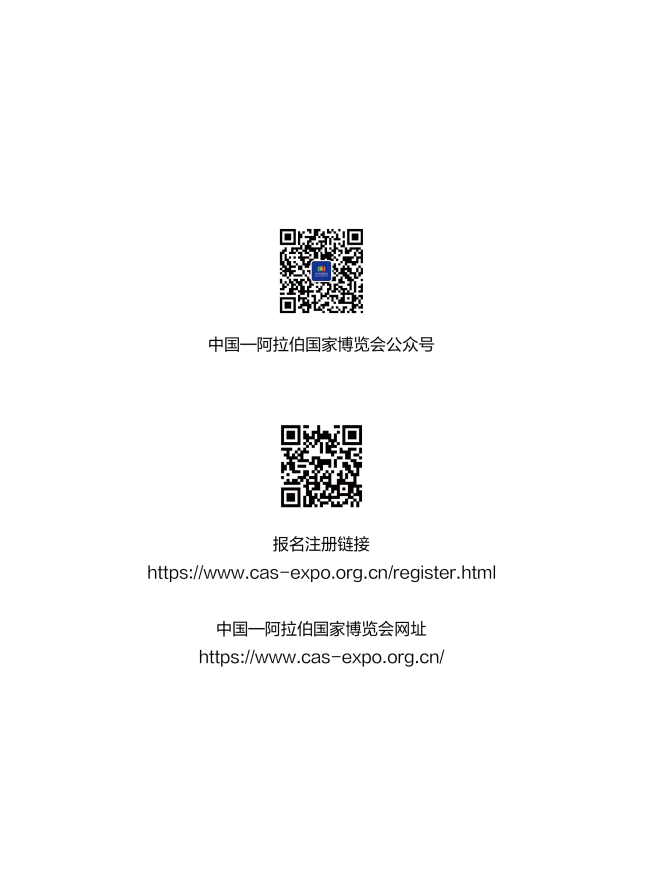 序号活动名称日期时间地点1开幕式暨“一带一路”贸易 投资促进大会9 月 21 日9:00-10:30JW 万豪酒店大宴会厅2中国—阿拉伯国家工商峰会9 月 21 日14:00-15:30银川国际交流中心银川厅2中阿联合商会中方理事会会议9 月 21 日15:40-17:40银川国际交流中心2中阿绿色能源合作对话会9 月 22 日9:00-11:00银川国际交流中心黄河厅2探路中阿大宗商品本币结算9 月 21 日16:20-18:20银川国际交流中心银川厅3中国—阿拉伯国家博览会现代 农业高质量发展合作大会9 月 22 日9:00-11:50银川国际交流中心银川厅3“一带一路”粮食安全 及农业合作圆桌会9 月 22 日14:30-17:00银川国际交流中心悦海厅3“一带一路”国家农业高级 官员粮食安全研修活动9 月 20 日 - 9 月 24 日银川香渔弯师傅大酒店4中国—阿拉伯国家博览会 技术转移与创新合作大会9 月 21 日14:30-18:00银川国际交流中心黄河厅4中国—阿拉伯国家博览会 技术转移与创新合作大会9 月 22 日9:00-11:30 14:30-17:00银川国际交流中心5中国—阿拉伯国家博览会 网上丝绸之路大会9 月 21 日15:00-18:00银川喜来登酒店5中国—阿拉伯国家博览会 网上丝绸之路大会9 月 22 日9:00-12:00银川喜来登酒店贺兰山厅6中国—阿拉伯国家博览会 水资源论坛9 月 17 日9:00-12:00银川国际交流中心黄河厅7中国—阿拉伯国家博览会 大健康产业论坛9 月 22 日上 午银川 JW 万豪酒店8中国—阿拉伯国家博览会 中阿旅行商大会9 月 18 日 - 22 日银川喜来登酒店9中国—阿拉伯国家博览会 气象高质量发展合作论坛9 月 21 日 - 22 日银川悦海会议中心中心会场10中国—阿拉伯国家博览会中国 银行跨境撮合对接会9 月 21 日14:30-17:70银川宝什利德酒店序号活动名称时间地点展示内容1清洁能源新型材料展银川国际会展中心 B 馆主通道北侧、 C 馆主通道西南侧围绕“能源安全共同行动”重点内容， 展示核能、风能、氢能、太阳能、  天然气、城市垃圾发电等清洁能源 技术与设备；展示石墨烯、隐身材 料、抗高低温材料等新型材料技术 与产品。2数字经济展9月21日-9月24日银川国际会展中心 B 馆主通道南侧围绕“拓展创新科技合作新领域” 重点内容，展示电子信息、5G、人  工智能、大数据、云计算、物联网  等新一代信息技术及应用；展示工  业机器人、工业互联网、3D 打印等  智能制造技术及产品。3医疗康养展9月21日-9月24日银川国际会展中 心 D 馆主通道东南 侧、北侧围绕“卫生健康共同行动”重点内容， 设置医疗产业主题展，展示“互联 网 + 医疗健康”、数字医疗、人工 智能、中医药等领域的技术和产品，  推动宁夏“互联网 + 医疗健康”示 范区和国家健康医疗大数据研究院 高质量国际化发展。4智慧气象展9月21日-9月24日银川国际会展中心 D 馆主通道西南侧围绕“拓展创新科技合作新领域” 重点内容，展示风云气象卫星、智  慧气象、应对气候变化、气象防灾  减灾等先进气象科技及成果。5中央企业展银川国际会展中心 C 馆主通道北侧围绕“支持发展共同行动”重点内容，  主要展示中央企业对阿、“一带一路” 合作项目和成果， 先进技术、设备、方案。序号活动名称时间地点展示内容6跨境电商展9月21日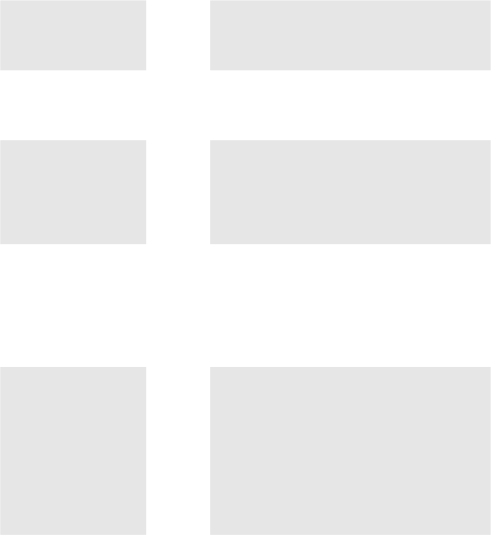 -9月24日银川国际会展中心 C 馆主通道东南侧围绕“拓展创新科技合作新领域” 重点内容，展示国际知名跨境电商  平台、中国进口跨境电商平台先进  技术、跨境电商平台优质商品等。7品牌商品展9月21日-9月24日银川国际会展中心 北广场室外展棚主要展示国内外特色商品、工艺品、 旅游文创产品、绿色食品， 老字号、 地理标志产品等。8装备制造及技术展9月21日-9月24日银川国际会展中心 东、南广场室外主要展示农业高新技术、智能灌溉、 农用航空机械设备，工程、能源、 水利机械设备、智能制造等。9国际展区9月21日-9月24日银川国际会展中心 A馆主要展示主宾国经济社会发展成就 及名优特产品，合作项目、先进技 术以及与中国经贸领域交流合作成 果等。10国内展区9月21日-9月24日银川国际会展中心 E馆主要展示包括阿拉伯国家在内的“一 带一路”沿线国家和地区经济社会 发展成就及名优特产品，合作项目、 先进技术以及与中国经贸领域交流 合作成果等。11宁夏展区9月21日-9月24日银川国际会展中心 E 馆主通道东南侧主要展示宁夏回族自治区（银川 市、石嘴山市、吴忠市、固原市、 中卫市和宁东能源化工基地）经 济社会发展成就；展示宁夏“六 新六特六优”产业发展成果，乡 村振兴、黄河流域生态保护和高 质量发展先行区建设及水利遗产 等情况。展区分类活动名称联系人联系电话专业展区清洁能源新型材料展叶  强15825380470专业展区数字经济展马  瑞18009511806专业展区医疗康养展党  伟18395210297专业展区智慧气象展赵  蔚13895176107专业展区中央企业展李向秀18095152507专业展区跨境电商展陈春娥13037995399专业展区品牌商品展马征宇17309501137专业展区装备制造及技术展朱福明15008603230国际展区国际展区王娜妹13811592633国际展区国际展区尹广钰17710781380国际展区国际展区王  静17795100833国内展区国内展区杨  佳13995000637宁夏展区宁夏展区齐雅莉17795100969宁夏展区宁东能源化工基地形象展杨  波杨光瑞1520951233515378958284宁夏展区银川市形象展张丽静彭  程1370957322115769692152宁夏展区石嘴山市形象展马文军邢  燕1363956308518795127438宁夏展区吴忠市形象展李  焜马宏明1830963166613895158569宁夏展区固原市形象展何学义余飞熊1899544688813519549604宁夏展区中卫市形象展冯  旭陆惠远1520955099915909566899服务内容联系人联系电话场馆管理总协调牛  超1399509563613995095636A 馆现场主管张学文1522628776815226287768B 馆现场主管李  峰1775230673617752306736C 馆现场主管凤东华15769592211D 馆现场主管仇晓雪1870960816118709608161E 馆现场主管黄  博13995213696北广场室外篷房徐  健1760950892717609508927会展中心东、南广场周子洋18709688811室内二楼洽谈区朱学莎1590968506715909685067报馆审图（邮箱 173977502@qq.com）博文黄何1399521369613469572659会刊信息收集、印刷、发放  （邮箱 2567729173@qq.com）张如意1899502124818995021248证件办理侯晓蕊蒋孝莉1850952529018195081179证件发放刘丽丹1364951137713649511377入场登陆服务冯  静18909568283展具租赁陈  芳1819518701318195187013物流运输、仓储蒋永刚13895476651展馆消防周  敬1500860787815008607878展馆秩序管理苏  阳15226273780服务内容联系人联系电话现场租赁配送高  瓃1999527161419995271614场馆网络及通讯保障张  研1879530760518795307605电力保障何  文1346957265913469572659主宾国报关报检蓝  漫13901636244标准展位搭建黄  博1399521369613995213696保洁服务刘丽丹13649511377餐饮服务张  华1338950066513389500665保险服务吕  乐13099523304旅行社服务张  慧1520951048515209510485机票预订张泽灏1779517830517795178305单位名称联系人联系电话服务保障内容自治区民委王绍军13995205810图片资料审核自治区公安厅王永平18995112283安全保卫自治区司法厅马  芳13995072960法律服务自治区自然资源厅蒋  巍13629597523地图审核自治区自然资源厅焦兴仓13895003506地图审核自治区自然资源厅王雪荣13795063873地图审核自治区卫生健康委吴  丹13995006788公共卫生安全自治区应急管理厅王成东17709519619安全生产单位名称联系人联系电话服务保障内容自治区市场监管厅刘建荣18161586480食品监管自治区市场监管厅张亚宁18995095777知识产权保护银川海关申俊杰13895630567展品报关报检银川海关孙普兵13995201250进口食品监管宁夏贸促会韩晓明17795107890入境货物单证册录入自治区团委陈平萍18295278826志愿者保障宁夏气象局赵  蔚13895176107气象保障宁夏消防救援总队王成武13469622266消防安全宁夏通信管理局张  巍18909512008通信网络保障宁夏无线电管委会办公室樊  华18995002067无线电管理国网宁夏电力公司姚宗溥18795189586电力保障自治区地方金融监管局李  琦18995161012金融综合服务宁夏税务局王  丽18909504645税务服务中国邮政银川分公司秦静波13995086060快递物流服务序号酒店名称价格   （元）联系人联系电话地址1宝塔宾馆260丁则园18509515300银川市金凤区宁安大街 88 号宝塔 石化大厦西侧2戴斯商务酒店428杨建宁13629517728银川市金凤区泰康街 9 号3国贸新天地大酒店330邢亚楠13723373322银川市金凤区北京中路人民广场 对面宁安大街亲宁巷 12 号A 馆：5000 ㎡B 馆：5000 ㎡       C 馆：5000 ㎡D 馆：5000 ㎡E 馆：10000 ㎡活动名称活动地点宁夏银川参展单位名称展位号展位负责人联系电话组展机构序号展品名称规格数量备注123456序号展品名称规格数量备注123456参展单位名称所属板块联系人电话（包括手机）联系人传真（含区号）展区单层特装两层特装展位号是否出具保函、特别声明保证撤展时自行清 除特装垃圾是否出具保函、特别声明保证撤展时自行清 除特装垃圾是否出具保函、特别声明保证撤展时自行清 除特装垃圾是展位号是否出具保函、特别声明保证撤展时自行清 除特装垃圾是否出具保函、特别声明保证撤展时自行清 除特装垃圾是否出具保函、特别声明保证撤展时自行清 除特装垃圾否委托布展施工单位联系人电话（包括手机）联系人传真（含区号）报审资料：总页数(      )报审资料：总页数(      )报审资料：总页数(      )报审资料：总页数(      )报审资料：总页数(      )资料是否齐全设计方案的立体彩色效果图设计方案的立体彩色效果图设计方案的立体彩色效果图设计方案的立体彩色效果图设计方案的立体彩色效果图□是□否设计方案的平面图、立面图（包括详细尺寸和材料说明）设计方案的平面图、立面图（包括详细尺寸和材料说明）设计方案的平面图、立面图（包括详细尺寸和材料说明）设计方案的平面图、立面图（包括详细尺寸和材料说明）设计方案的平面图、立面图（包括详细尺寸和材料说明）□是□否有关用电资料（包括电气平面图、系统图。系统图注明开关规格及线径大小、 特装用电申报表、用电负荷、特装展位用电安全责任承诺书、特装展位结构安全责任承诺书等）有关用电资料（包括电气平面图、系统图。系统图注明开关规格及线径大小、 特装用电申报表、用电负荷、特装展位用电安全责任承诺书、特装展位结构安全责任承诺书等）有关用电资料（包括电气平面图、系统图。系统图注明开关规格及线径大小、 特装用电申报表、用电负荷、特装展位用电安全责任承诺书、特装展位结构安全责任承诺书等）有关用电资料（包括电气平面图、系统图。系统图注明开关规格及线径大小、 特装用电申报表、用电负荷、特装展位用电安全责任承诺书、特装展位结构安全责任承诺书等）有关用电资料（包括电气平面图、系统图。系统图注明开关规格及线径大小、 特装用电申报表、用电负荷、特装展位用电安全责任承诺书、特装展位结构安全责任承诺书等）□是□否所有设计图纸和文字说明均使用 A4 规格所有设计图纸和文字说明均使用 A4 规格所有设计图纸和文字说明均使用 A4 规格所有设计图纸和文字说明均使用 A4 规格所有设计图纸和文字说明均使用 A4 规格□是□否注：参展单位负责初审，所报图纸资料完整及符合要求的在“资料是否齐全”栏打“√”,场馆服务组图纸审核小组不接受资料不全的图纸。注：参展单位负责初审，所报图纸资料完整及符合要求的在“资料是否齐全”栏打“√”,场馆服务组图纸审核小组不接受资料不全的图纸。注：参展单位负责初审，所报图纸资料完整及符合要求的在“资料是否齐全”栏打“√”,场馆服务组图纸审核小组不接受资料不全的图纸。注：参展单位负责初审，所报图纸资料完整及符合要求的在“资料是否齐全”栏打“√”,场馆服务组图纸审核小组不接受资料不全的图纸。注：参展单位负责初审，所报图纸资料完整及符合要求的在“资料是否齐全”栏打“√”,场馆服务组图纸审核小组不接受资料不全的图纸。注：参展单位负责初审，所报图纸资料完整及符合要求的在“资料是否齐全”栏打“√”,场馆服务组图纸审核小组不接受资料不全的图纸。参展单位名称所属板块展区号展位号联系人电话（手机号）联系人传真（含区号）施工单位名称传真（含区号）联系人电话（手机号）1. 特装展位是否申请租用电箱？是（ ）否（ ）请打√选择租用电箱规格：220V___A(___ 个）；380V___A(___ 个）；共（ ___ 个）。2. 特装展位要按申报用电功率申请预装电箱，申请预装电箱规格（不够填写可另附表）220V___A(___ 个）；380V___A(___ 个）；共（ ___ 个）。3. 预装电箱由会展中心负责安装。4. 电工栏不够填写时，可另附表，并将电工证复印件交图纸审核小组。5. 详情请按照布撤展管理规定要求执行。1. 特装展位是否申请租用电箱？是（ ）否（ ）请打√选择租用电箱规格：220V___A(___ 个）；380V___A(___ 个）；共（ ___ 个）。2. 特装展位要按申报用电功率申请预装电箱，申请预装电箱规格（不够填写可另附表）220V___A(___ 个）；380V___A(___ 个）；共（ ___ 个）。3. 预装电箱由会展中心负责安装。4. 电工栏不够填写时，可另附表，并将电工证复印件交图纸审核小组。5. 详情请按照布撤展管理规定要求执行。1. 特装展位是否申请租用电箱？是（ ）否（ ）请打√选择租用电箱规格：220V___A(___ 个）；380V___A(___ 个）；共（ ___ 个）。2. 特装展位要按申报用电功率申请预装电箱，申请预装电箱规格（不够填写可另附表）220V___A(___ 个）；380V___A(___ 个）；共（ ___ 个）。3. 预装电箱由会展中心负责安装。4. 电工栏不够填写时，可另附表，并将电工证复印件交图纸审核小组。5. 详情请按照布撤展管理规定要求执行。1. 特装展位是否申请租用电箱？是（ ）否（ ）请打√选择租用电箱规格：220V___A(___ 个）；380V___A(___ 个）；共（ ___ 个）。2. 特装展位要按申报用电功率申请预装电箱，申请预装电箱规格（不够填写可另附表）220V___A(___ 个）；380V___A(___ 个）；共（ ___ 个）。3. 预装电箱由会展中心负责安装。4. 电工栏不够填写时，可另附表，并将电工证复印件交图纸审核小组。5. 详情请按照布撤展管理规定要求执行。1. 特装展位是否申请租用电箱？是（ ）否（ ）请打√选择租用电箱规格：220V___A(___ 个）；380V___A(___ 个）；共（ ___ 个）。2. 特装展位要按申报用电功率申请预装电箱，申请预装电箱规格（不够填写可另附表）220V___A(___ 个）；380V___A(___ 个）；共（ ___ 个）。3. 预装电箱由会展中心负责安装。4. 电工栏不够填写时，可另附表，并将电工证复印件交图纸审核小组。5. 详情请按照布撤展管理规定要求执行。名 称姓 名电工证号码电话（手机号）电话（手机号）电工负责人电 工电 工电 工现场值班电工序号文件名称备注√ /×1施工单位资质证明营业执照复印件、展览施工资质2委托搭建证明需参展单位加盖公章原件3特装展位布展图纸申报表需参展单位或施工单位加盖公章4特装展台施工安全责任书需施工单位加盖公章5人员证件电工证、施工人员身份证6展台设计方案彩色效果图需参展单位负责人签字7展台平面图需标注尺寸8展台立面效果图需标注尺寸、效果图需提供彩色图纸9展台设计方案材质图需参展单位负责人签字10展台设计方案电气分布图需参展单位负责人签字11特装用电申请表需施工单位加盖公章12展台用电安全责任书需参展单位、施工单位加盖公章13展台结构安全责任承诺书需参展单位、施工单位加盖公章14展台布展消防安全审批单需场馆服务组、施工单位加盖公章15展台施工申报表需施工单位加盖公章16消防安全责任书需施工单位加盖公章17施工人员保险证明材料需施工单位加盖公章18展台施工管理处罚确认函需参展单位或施工单位签字确认备注：请先将电子版盖章文件发送至黄博，电话 13995213696，173977502@qq.com，审核 通过后将所交文件加盖公章，到现场服务处办理入场手续。备注：请先将电子版盖章文件发送至黄博，电话 13995213696，173977502@qq.com，审核 通过后将所交文件加盖公章，到现场服务处办理入场手续。备注：请先将电子版盖章文件发送至黄博，电话 13995213696，173977502@qq.com，审核 通过后将所交文件加盖公章，到现场服务处办理入场手续。备注：请先将电子版盖章文件发送至黄博，电话 13995213696，173977502@qq.com，审核 通过后将所交文件加盖公章，到现场服务处办理入场手续。承诺单位（展位使用单位）承诺单位（特装展位施工单位）（公章）法定代表人或安全负责人（签名）：（公章）法定代表人或安全负责人（签名）：该展位结构安全责任人：联系电话：日期：该展位结构安全责任人：联系电话：日期：承诺单位（展位使用单位）承诺单位（特装展位施工单位）（公章）法定代表人或安全负责人（签名）：（公章）法定代表人或安全负责人（签名）：该展位结构安全责任人：联系电话：日期：该展位结构安全责任人：联系电话：日期：参展单位联系人联系电话设计单位联系人联系电话施工单位联系人联系电话展位编号展位面积展位装修工程部位材料名称燃烧性能等级燃烧性能等级展位装修工程□布展构件展位装修工程□顶棚展位装修工程□墙面展位装修工程□地面展位装修工程□隔断展位装修工程□固定家具展位装修工程□装饰织物展位装修工程□其他是否占用疏散通道是否占用疏散通道是否占用疏散通道○ 是              ○ 否○ 是              ○ 否○ 是              ○ 否是否占用防火隔离带是否占用防火隔离带是否占用防火隔离带○ 是              ○ 否○ 是              ○ 否○ 是              ○ 否是否占用疏散楼梯是否占用疏散楼梯是否占用疏散楼梯○ 是              ○ 否○ 是              ○ 否○ 是              ○ 否是否影响防火分区是否影响防火分区是否影响防火分区○ 是              ○ 否○ 是              ○ 否○ 是              ○ 否是否遮挡消防设施是否遮挡消防设施是否遮挡消防设施○ 是              ○ 否○ 是              ○ 否○ 是              ○ 否场馆服务组图 纸审核小组审核意见（章）：年 月  日（章）：年 月  日（章）：年 月  日（章）：年 月  日（章）：年 月  日布展施工   （设计）单位我单位展位装修设计、施工符合消防技术标准要求。（章）：年 月  日我单位展位装修设计、施工符合消防技术标准要求。（章）：年 月  日我单位展位装修设计、施工符合消防技术标准要求。（章）：年 月  日我单位展位装修设计、施工符合消防技术标准要求。（章）：年 月  日我单位展位装修设计、施工符合消防技术标准要求。（章）：年 月  日中阿博览会场 审图监督工作 小组验收意见（章）：年 月  日（章）：年 月  日（章）：年 月  日（章）：年 月  日（章）：年 月  日备注1. 布展施工前须经审核合格后方可施工；工程经验收合格后方可使用； 2. 本表应将复印件在展位工地内悬挂，以备查验；3. 装修材料进场时应当出具本表，否则材料不得入场；4. 根据需要应附内部装修图纸或展位效果图。1. 布展施工前须经审核合格后方可施工；工程经验收合格后方可使用； 2. 本表应将复印件在展位工地内悬挂，以备查验；3. 装修材料进场时应当出具本表，否则材料不得入场；4. 根据需要应附内部装修图纸或展位效果图。1. 布展施工前须经审核合格后方可施工；工程经验收合格后方可使用； 2. 本表应将复印件在展位工地内悬挂，以备查验；3. 装修材料进场时应当出具本表，否则材料不得入场；4. 根据需要应附内部装修图纸或展位效果图。1. 布展施工前须经审核合格后方可施工；工程经验收合格后方可使用； 2. 本表应将复印件在展位工地内悬挂，以备查验；3. 装修材料进场时应当出具本表，否则材料不得入场；4. 根据需要应附内部装修图纸或展位效果图。1. 布展施工前须经审核合格后方可施工；工程经验收合格后方可使用； 2. 本表应将复印件在展位工地内悬挂，以备查验；3. 装修材料进场时应当出具本表，否则材料不得入场；4. 根据需要应附内部装修图纸或展位效果图。单位名称展厅（展区）号展位号展位号时间出门物品名称件数展位负责人签字联系电话联系电话展位负责人签字联系电话联系电话展位号：施工单位电话参展单位电话施工地点施工时间年      月      日     9：00—18：00年      月      日     9：00—18：00年      月      日     9：00—18：00撤展时间年      月       日      后年      月       日      后年      月       日      后施工面积平方米：平方米：平方米：施工人数电工：         木工：         其他工种：           总人数：电工：         木工：         其他工种：           总人数：电工：         木工：         其他工种：           总人数：施工企业负责人姓名：手机：手机：施工安全责任人姓名：手机：手机：搭建材料用电情况施工用电：展期用电：展期用电：网络宽带：       条网络宽带：       条网络宽带：       条网络宽带：       条用     水：     处用     水：     处用     水：     处用     水：     处电     话：     部电     话：     部电     话：     部电     话：     部施工单位（签章）电话点位编号展区企业名称解说员解说词内容（300 字以内）解说词内容（300 字以内）解说词内容（300 字以内）解说词内容（300 字以内）